201411. 5. 2014  Maj nad Olzą  Lázně Darkov-Karviná Hranice25. 5. 2014  Dzień Matki PZKO O-Poręba  7. 6. 2014  Festyn szkolny PSz Dolna Lutynia21. 6. 2014  Festyn szkolny PSz Olbrachcice28. 6.2014  Wianki PZKO O-Lutynia29. 6.2014  Wianki PZKO Wierzniowice  5. 7. 2014 Festyn PZKO O-Poręba13. 9.2014  Pożegnanie lata PZKO O-Poręba  4.10.2014  urodziny MUDr D.Chwajol –Cieszyn (PL) Pod brunatnym jeleniem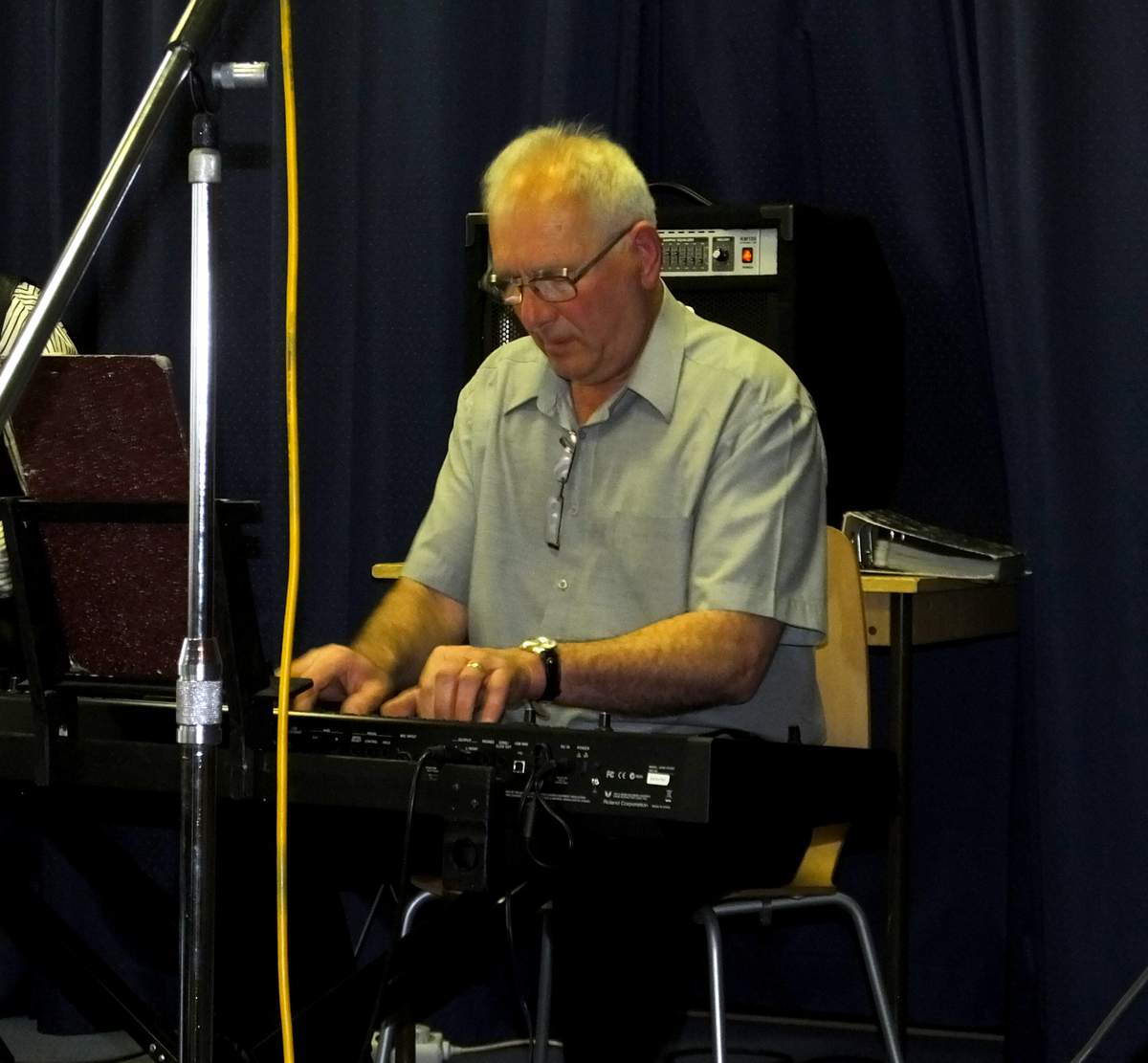 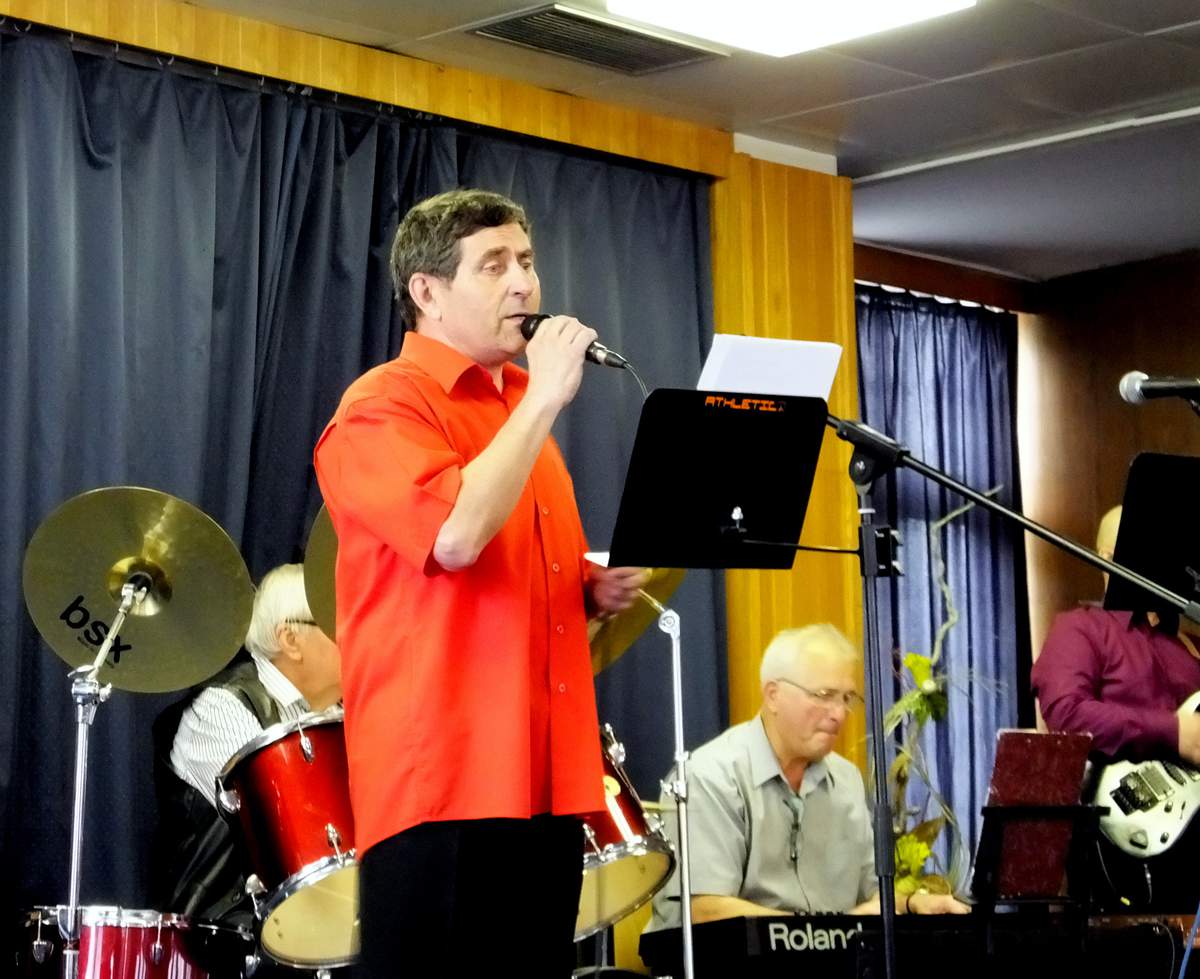 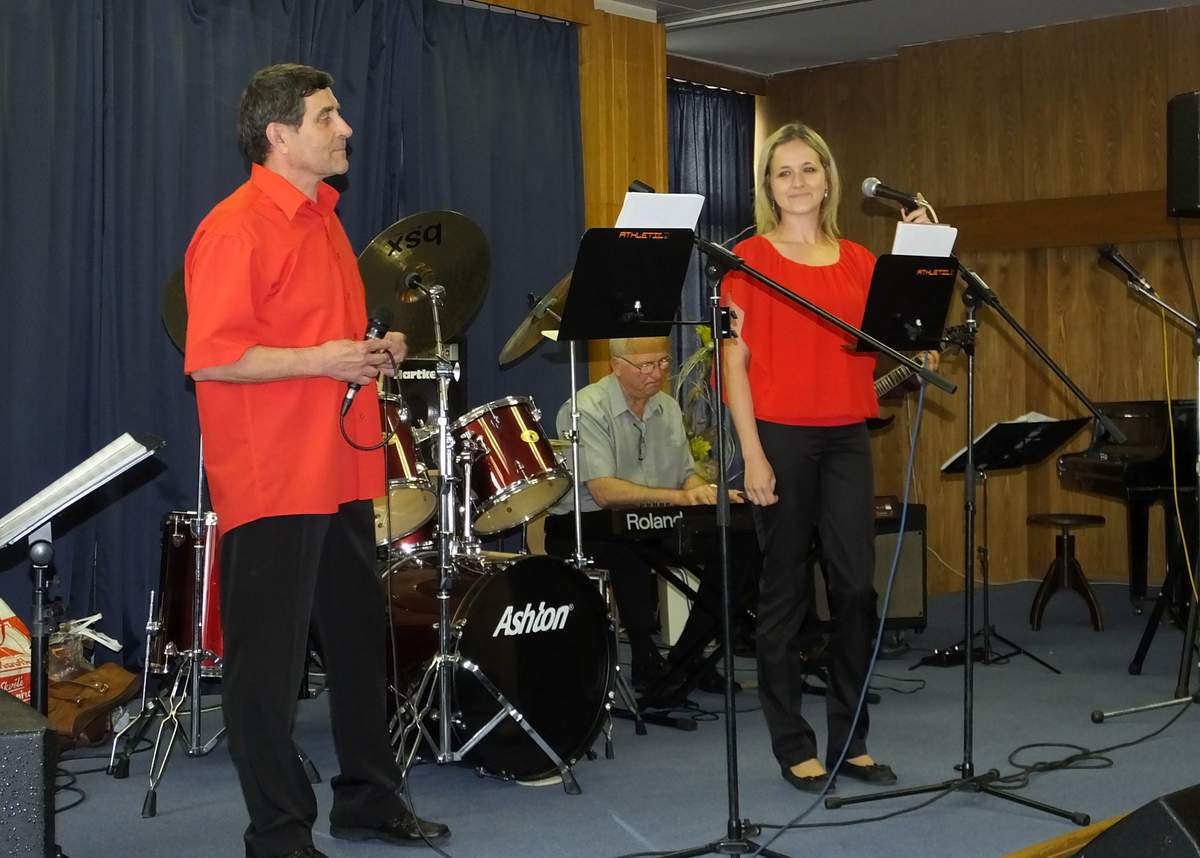 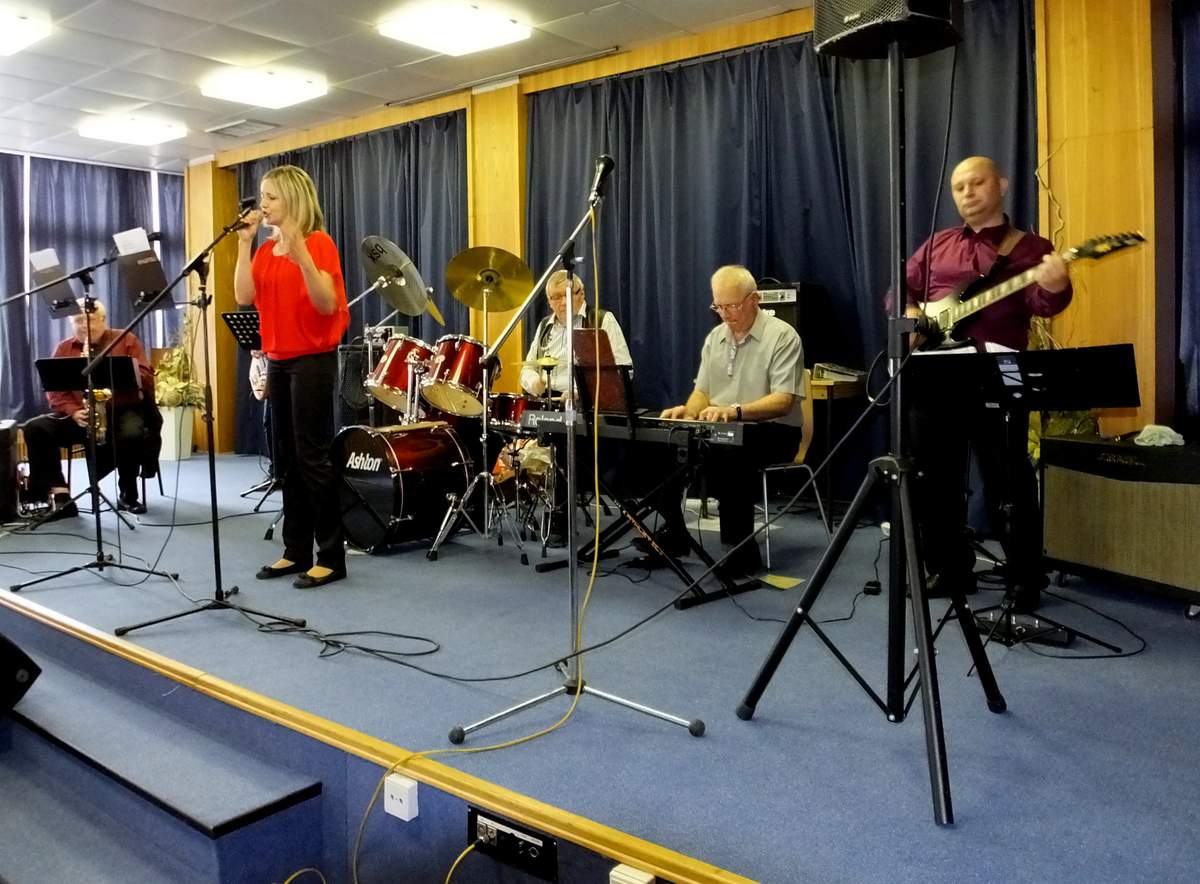 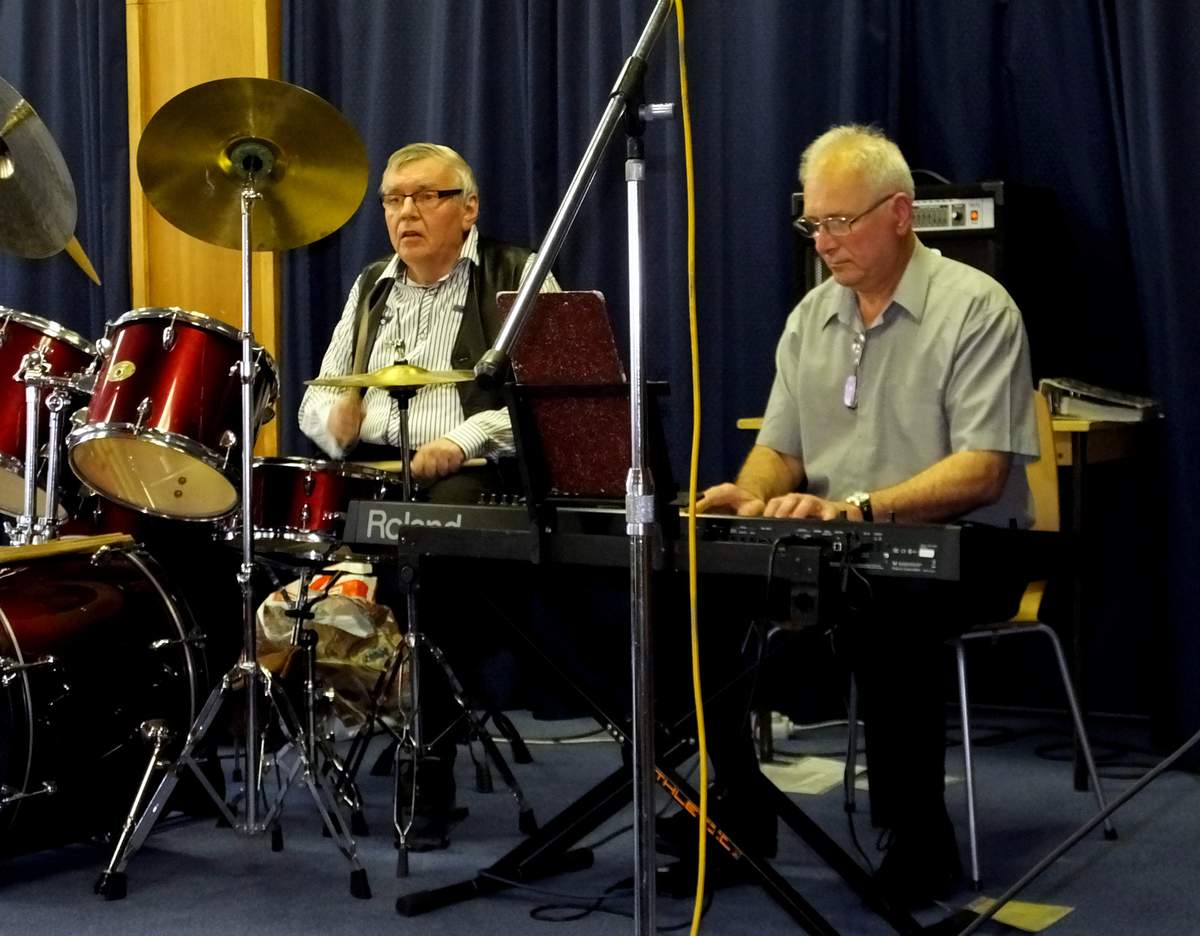 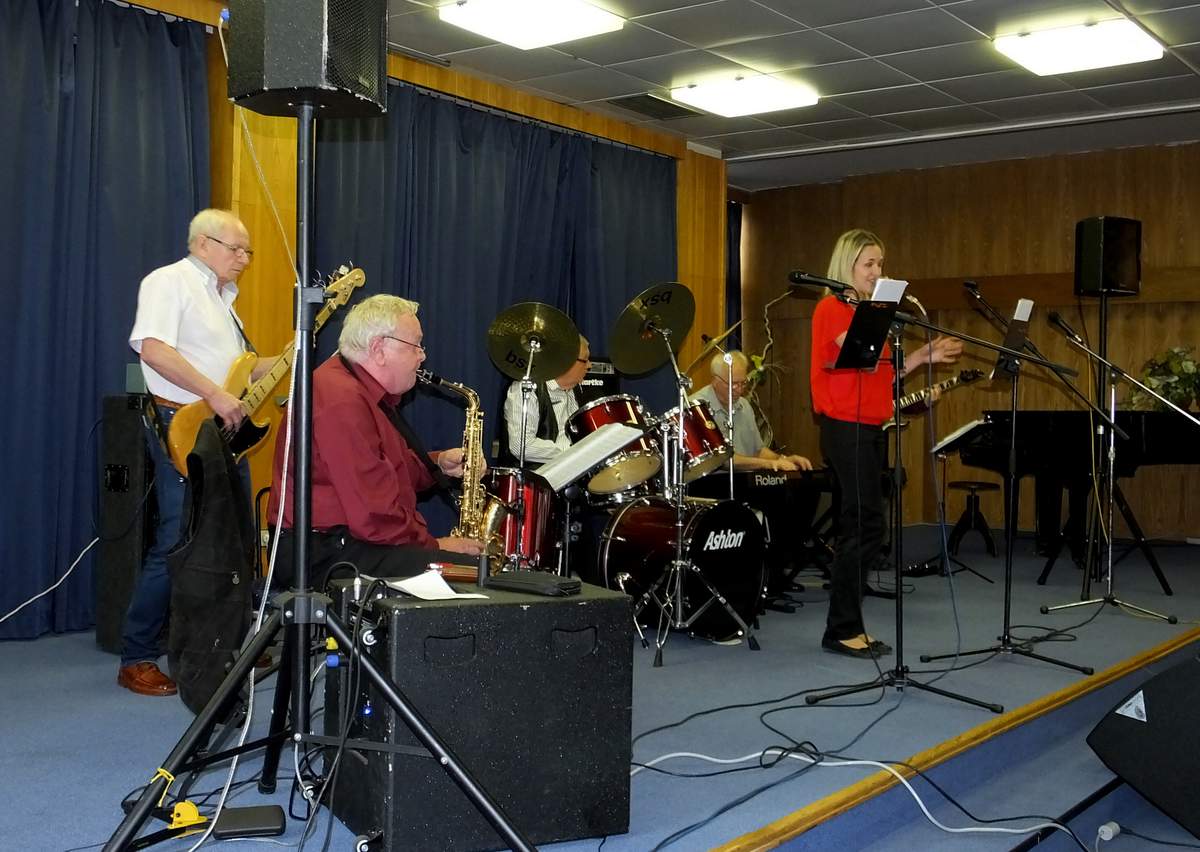 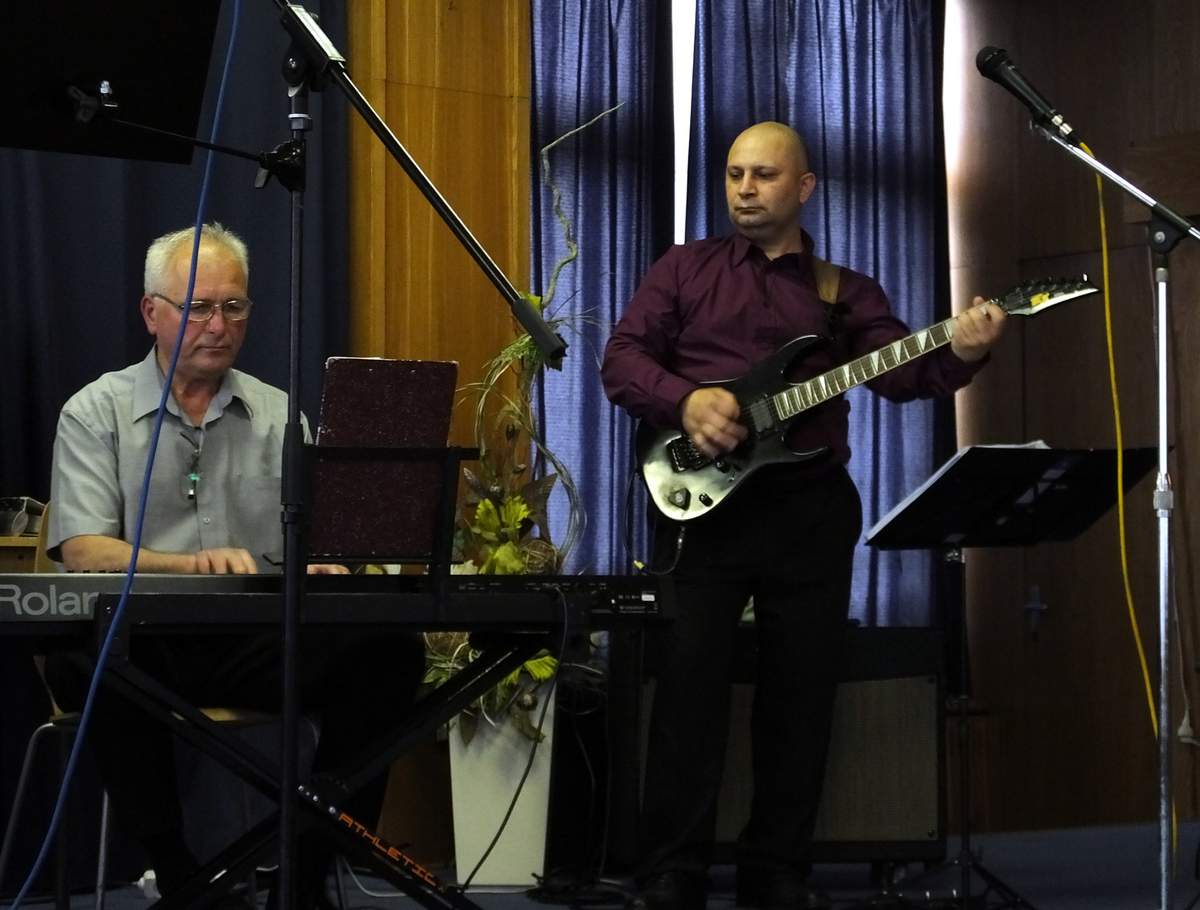 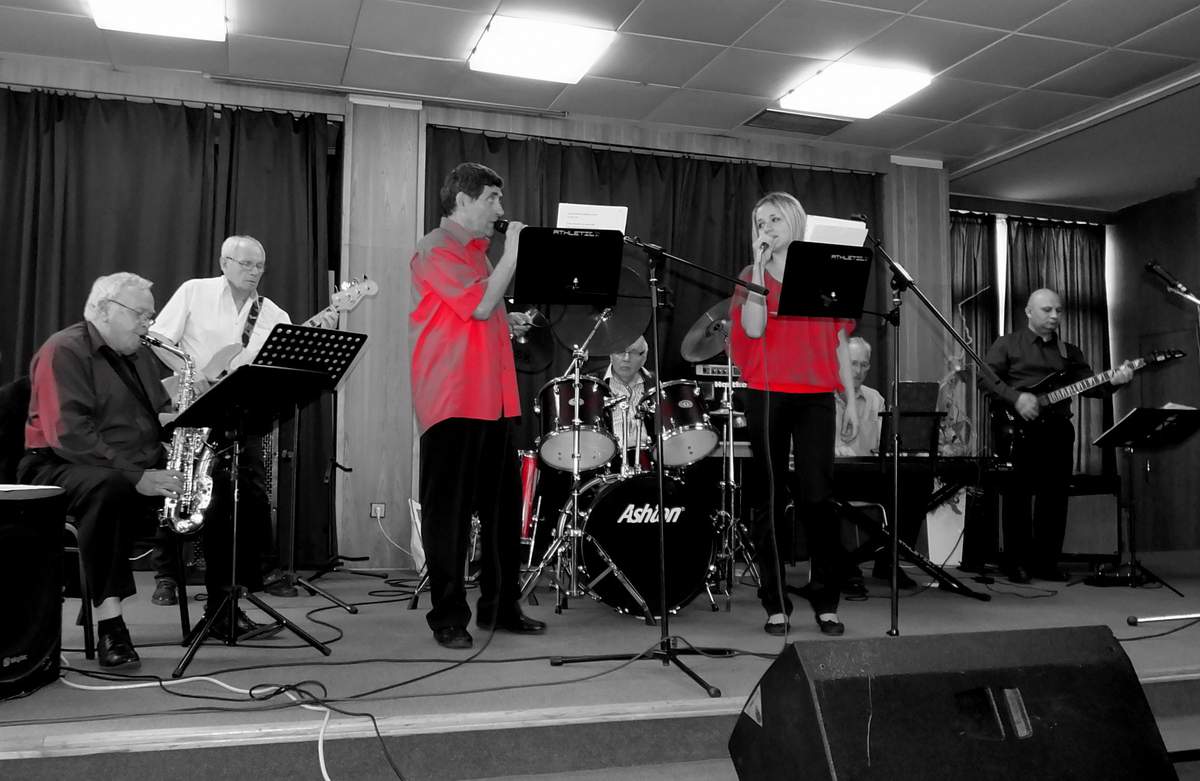 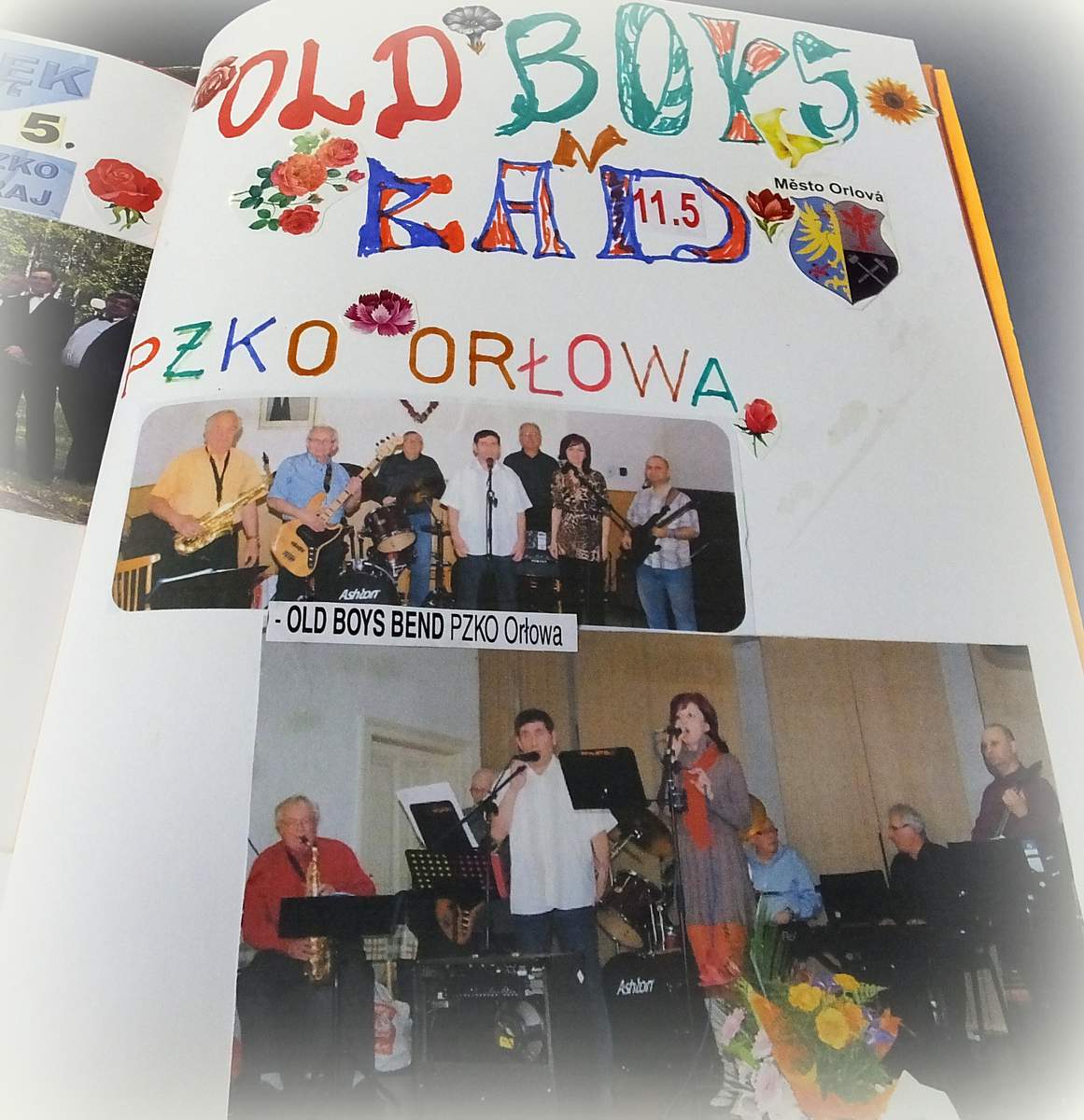 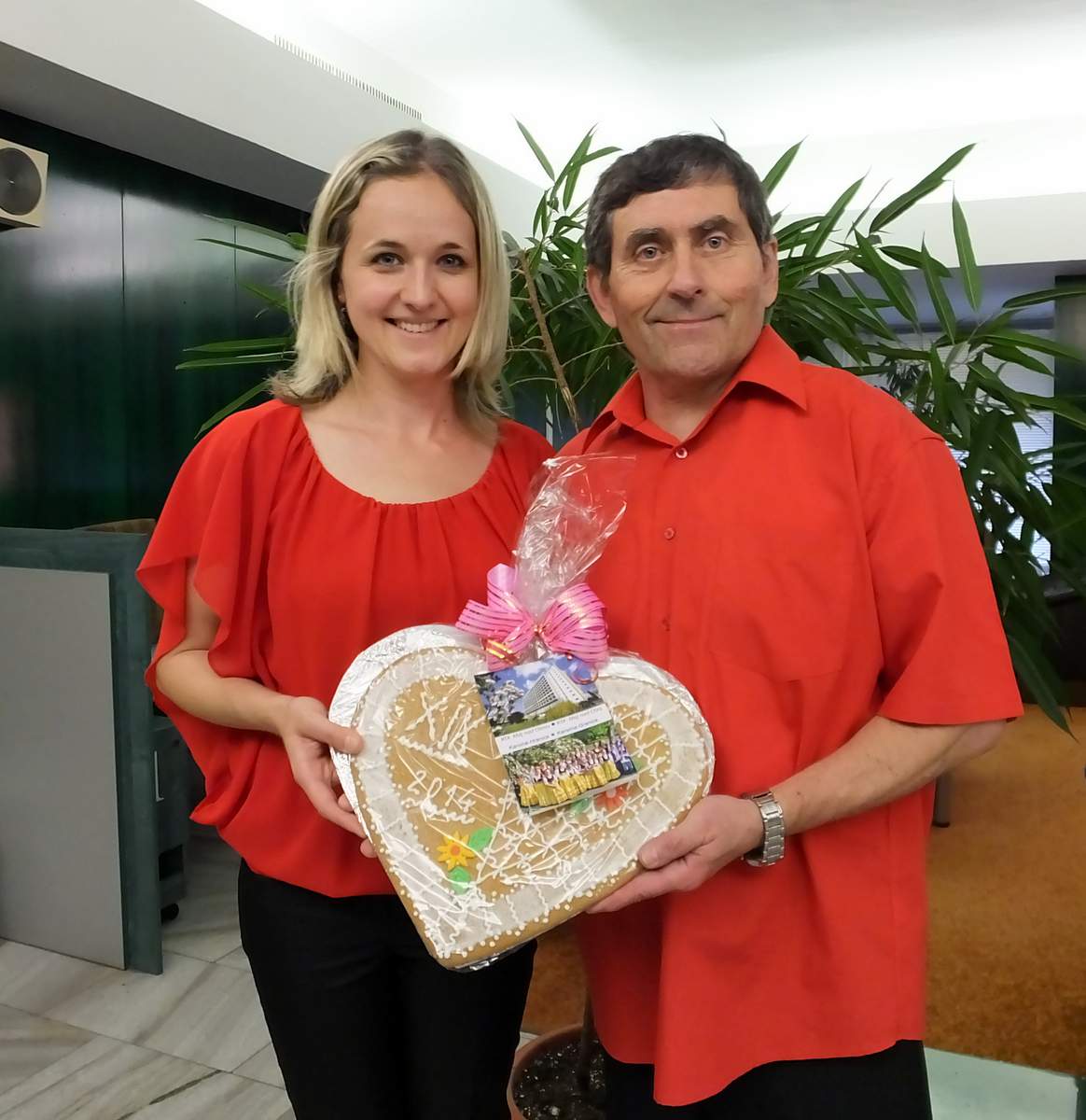 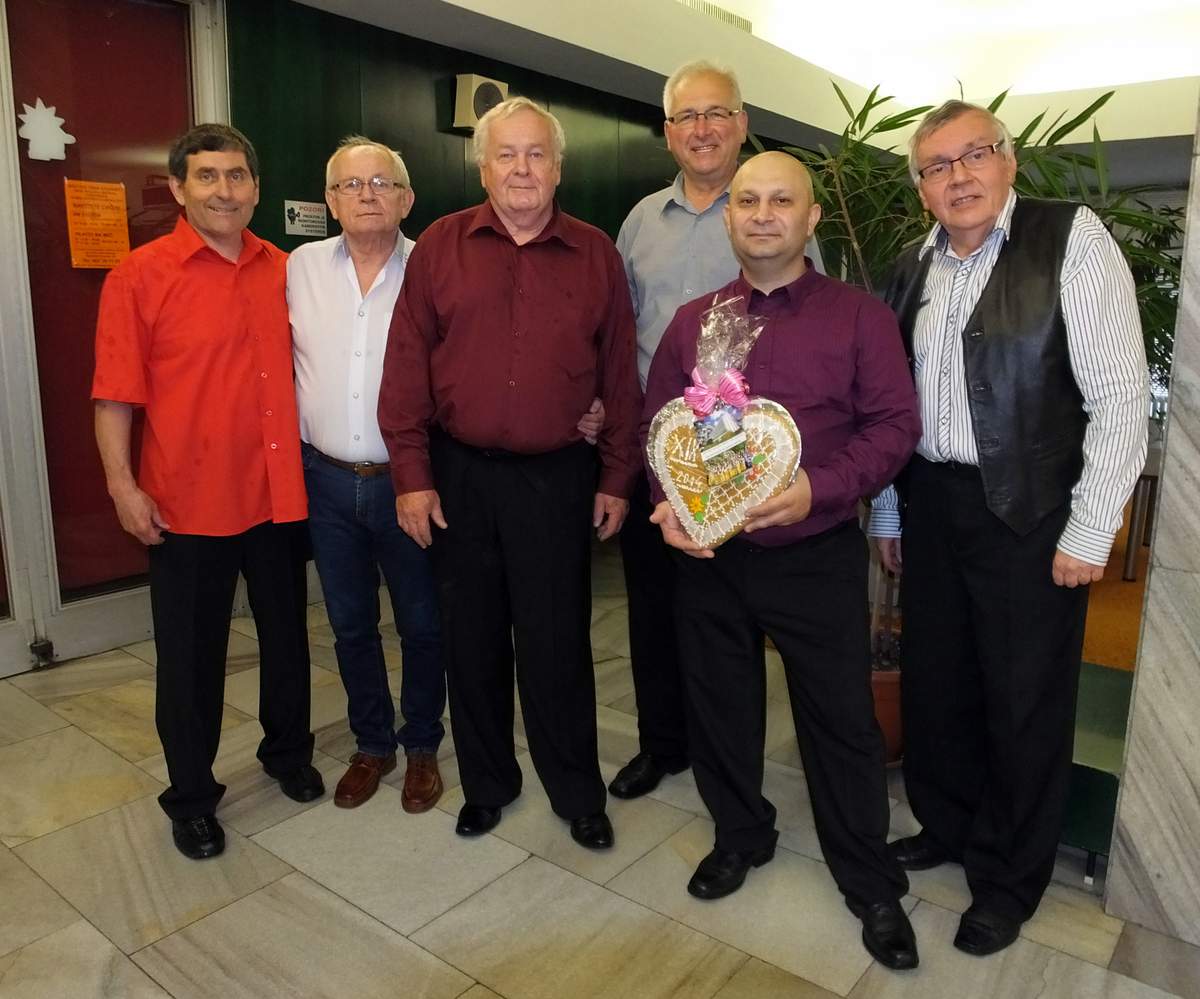 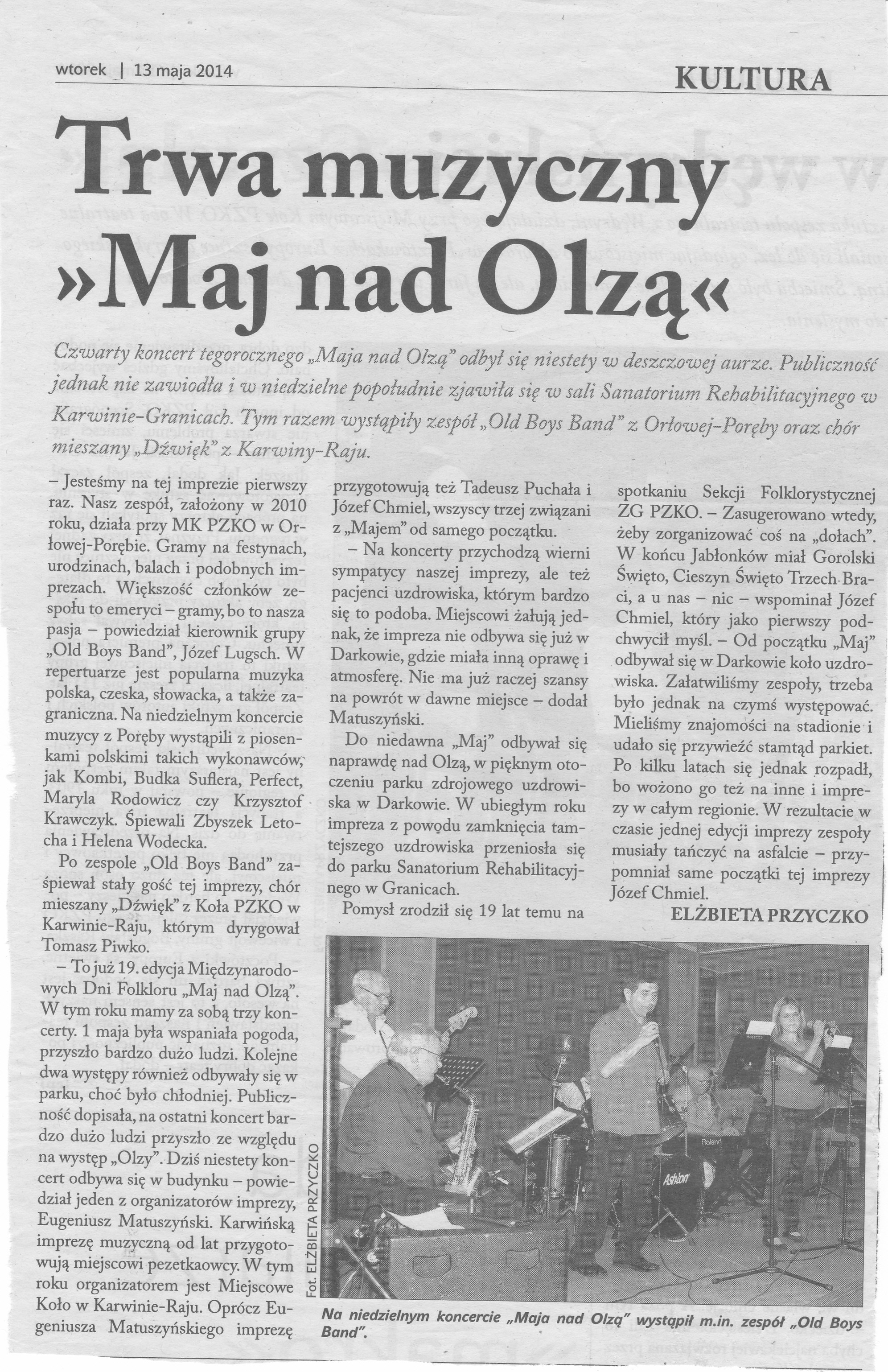 Dzień Matki 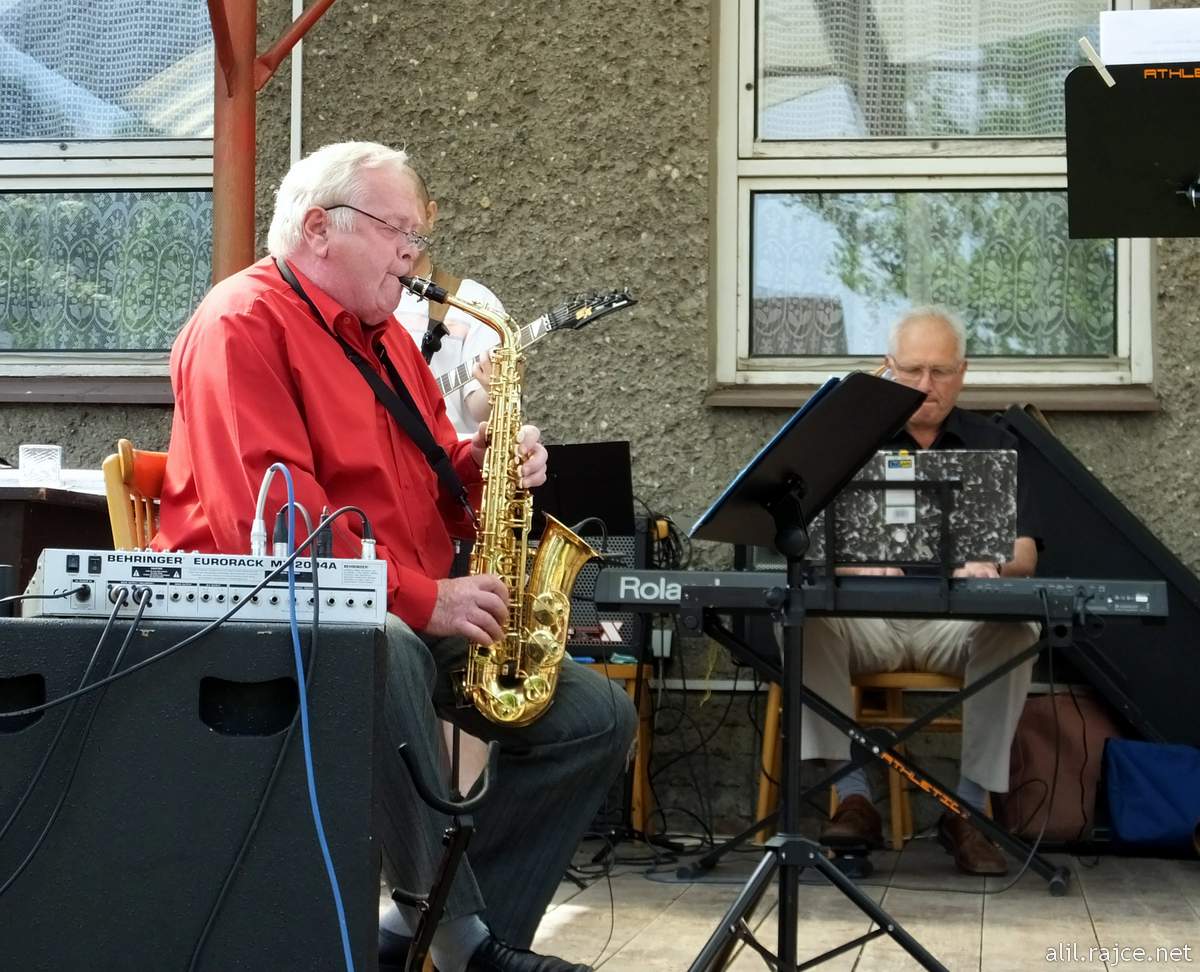 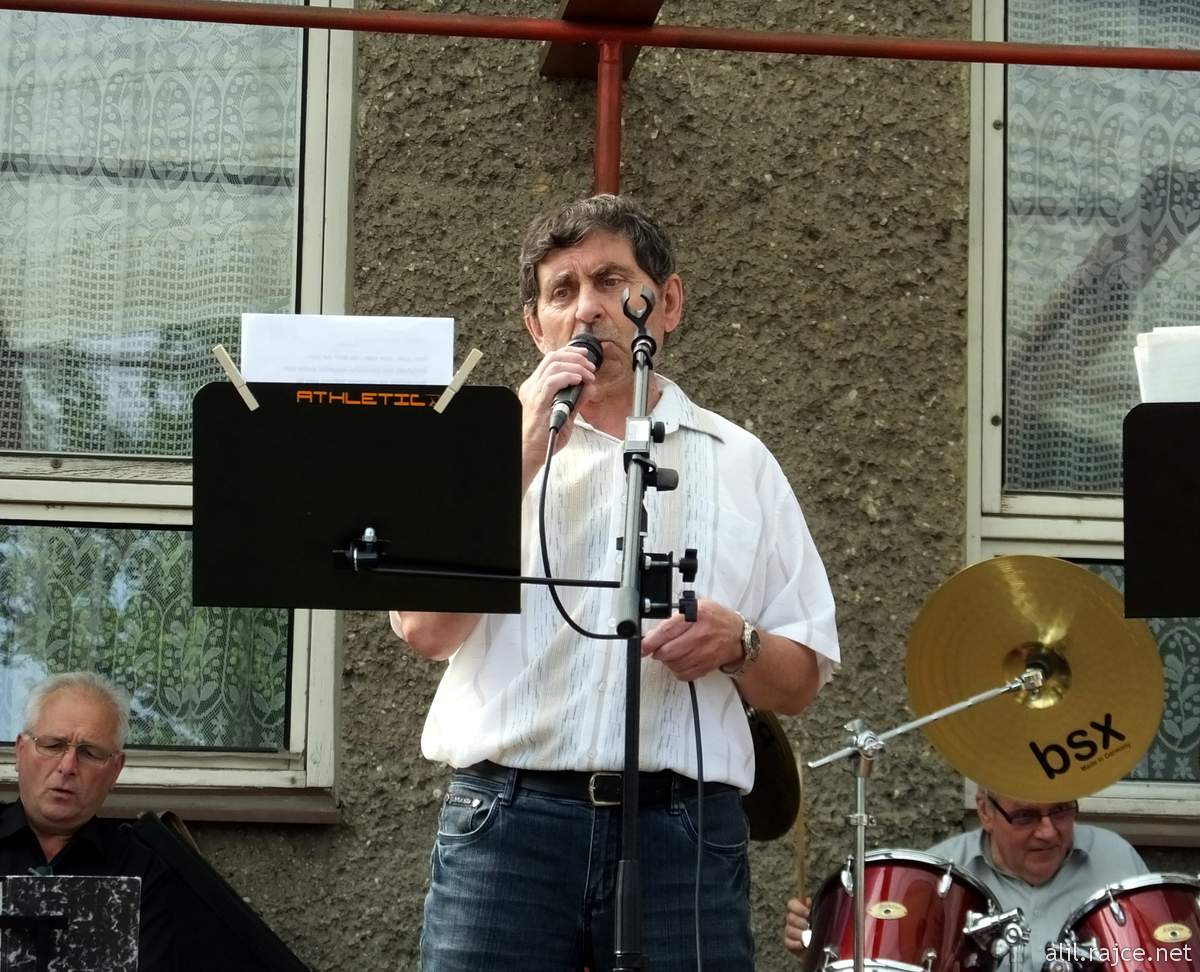 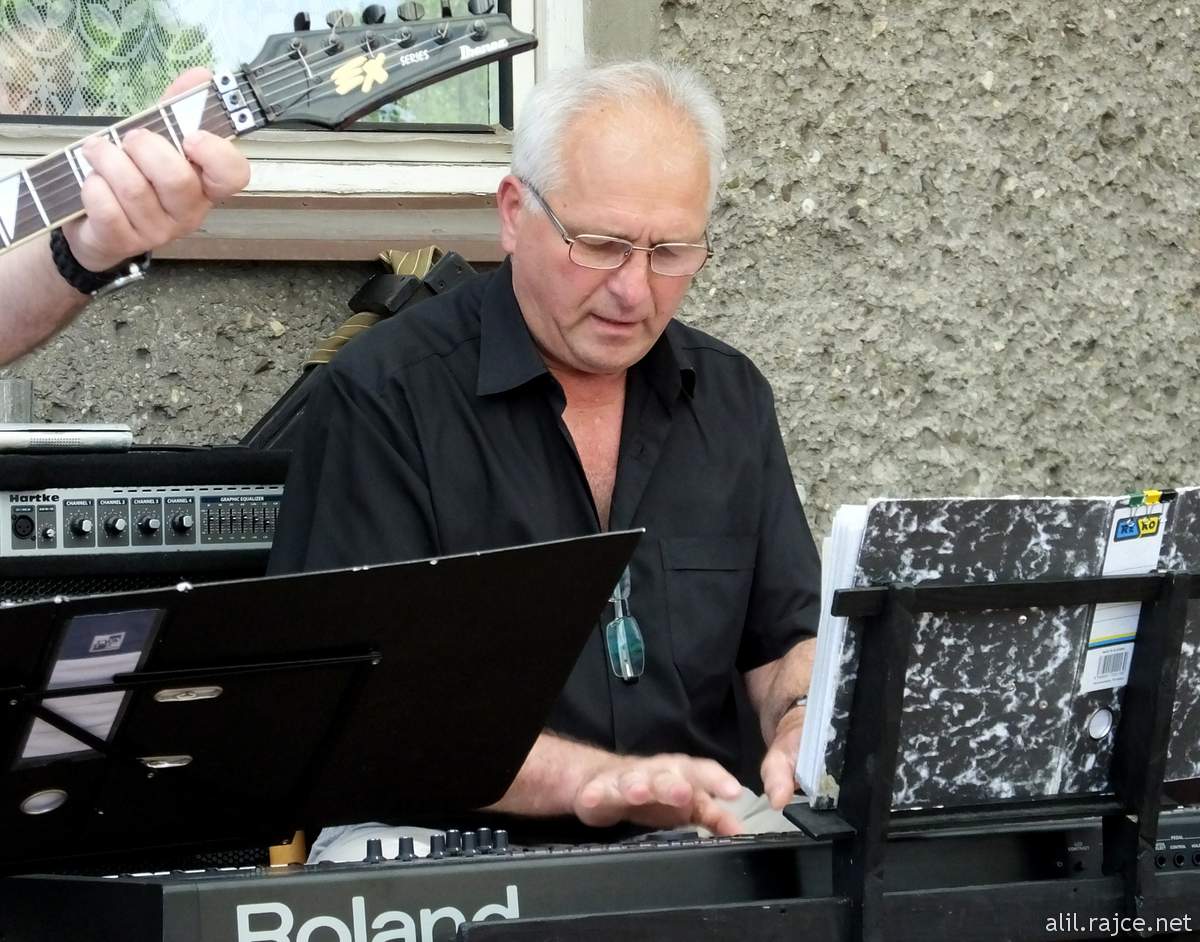 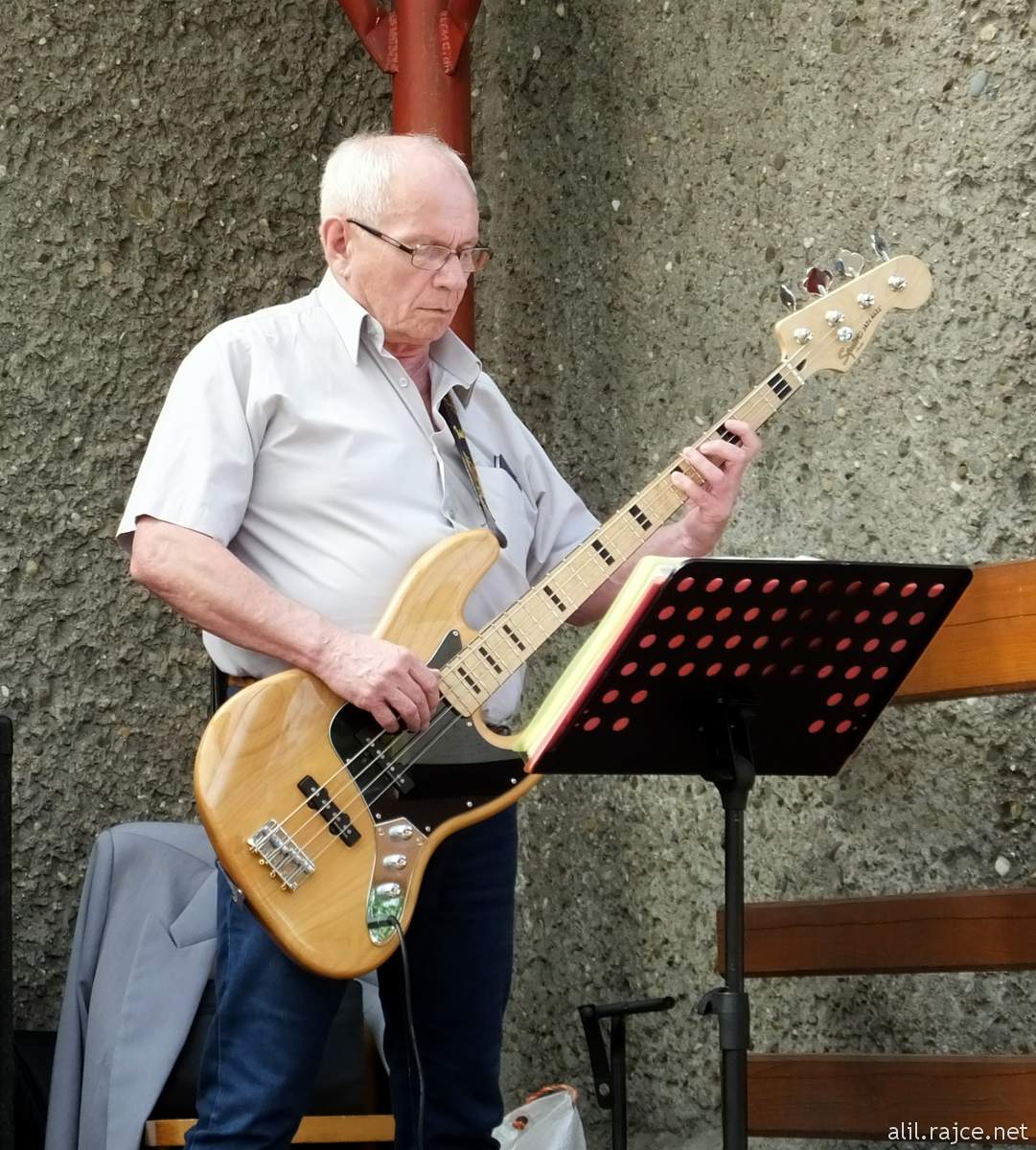 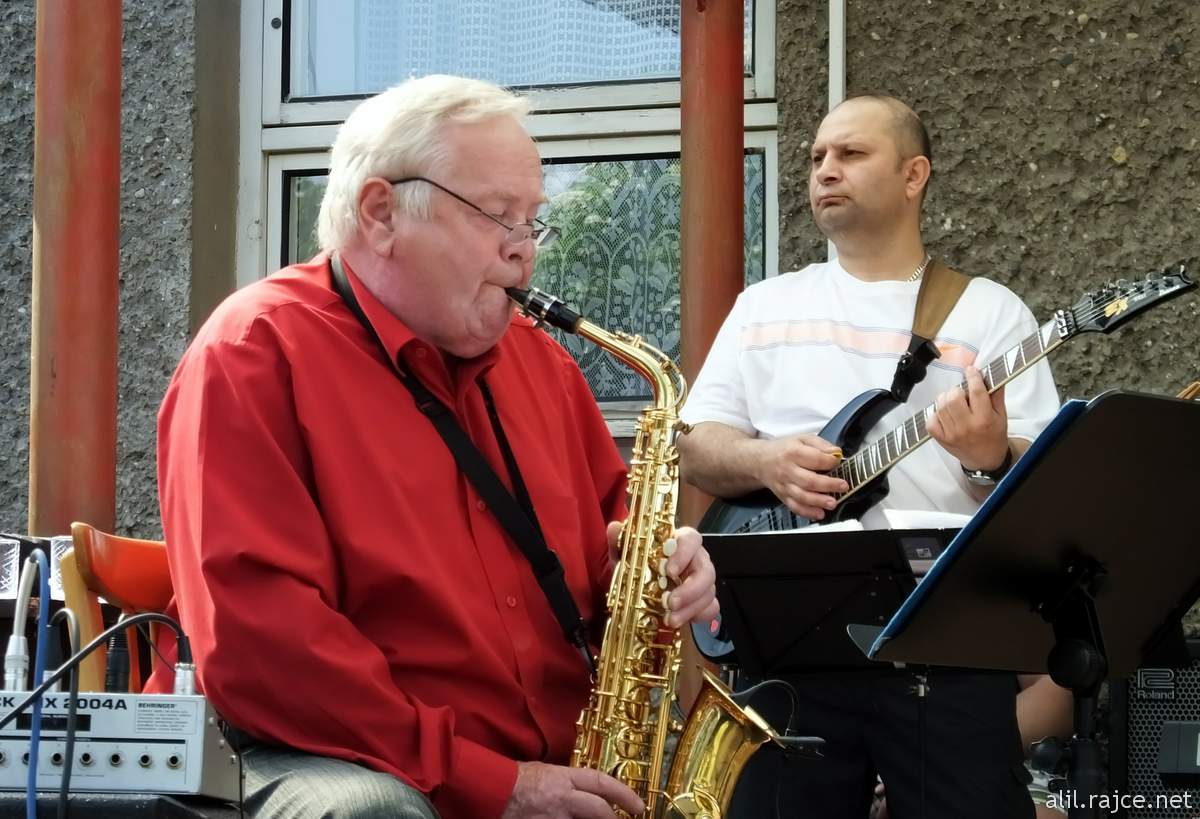 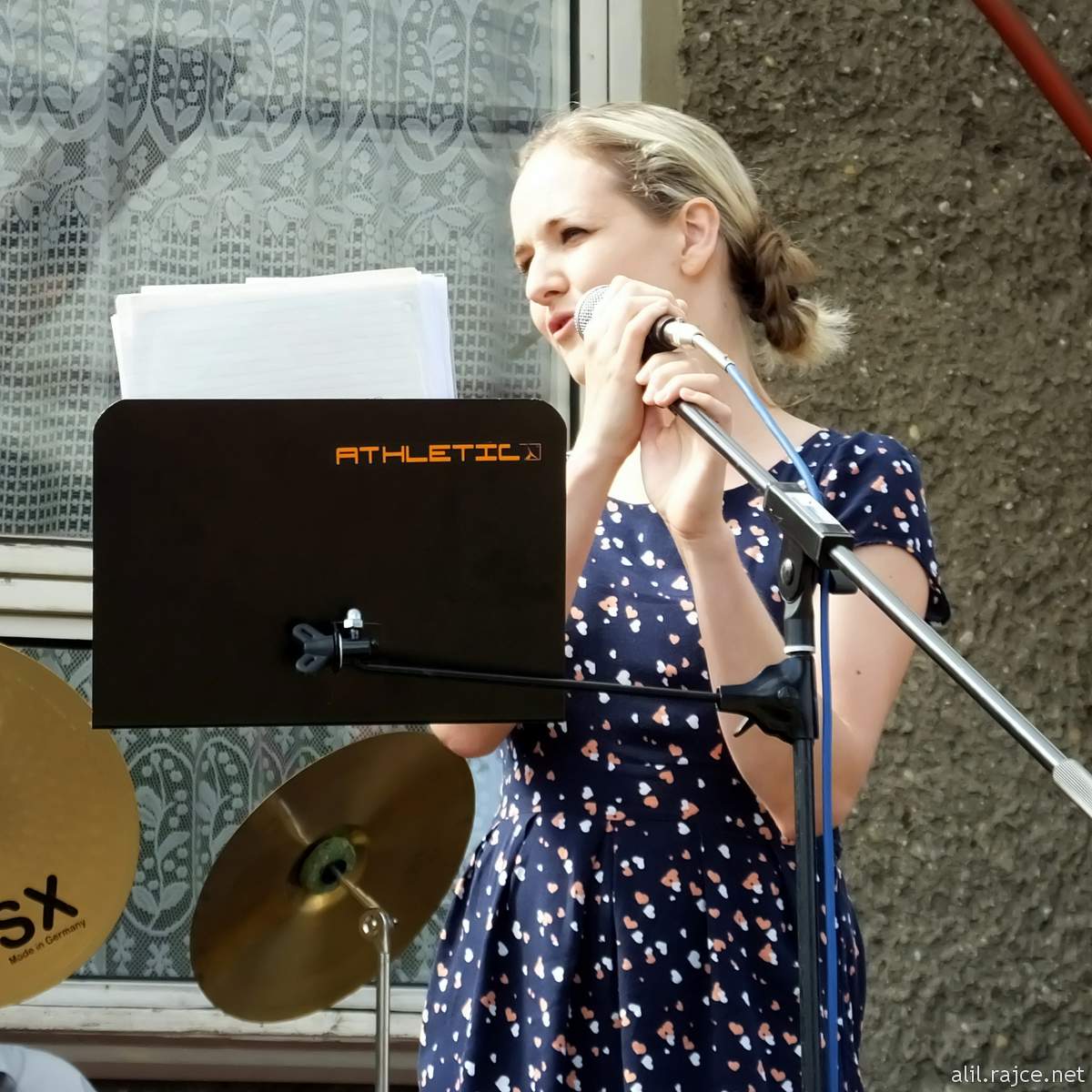 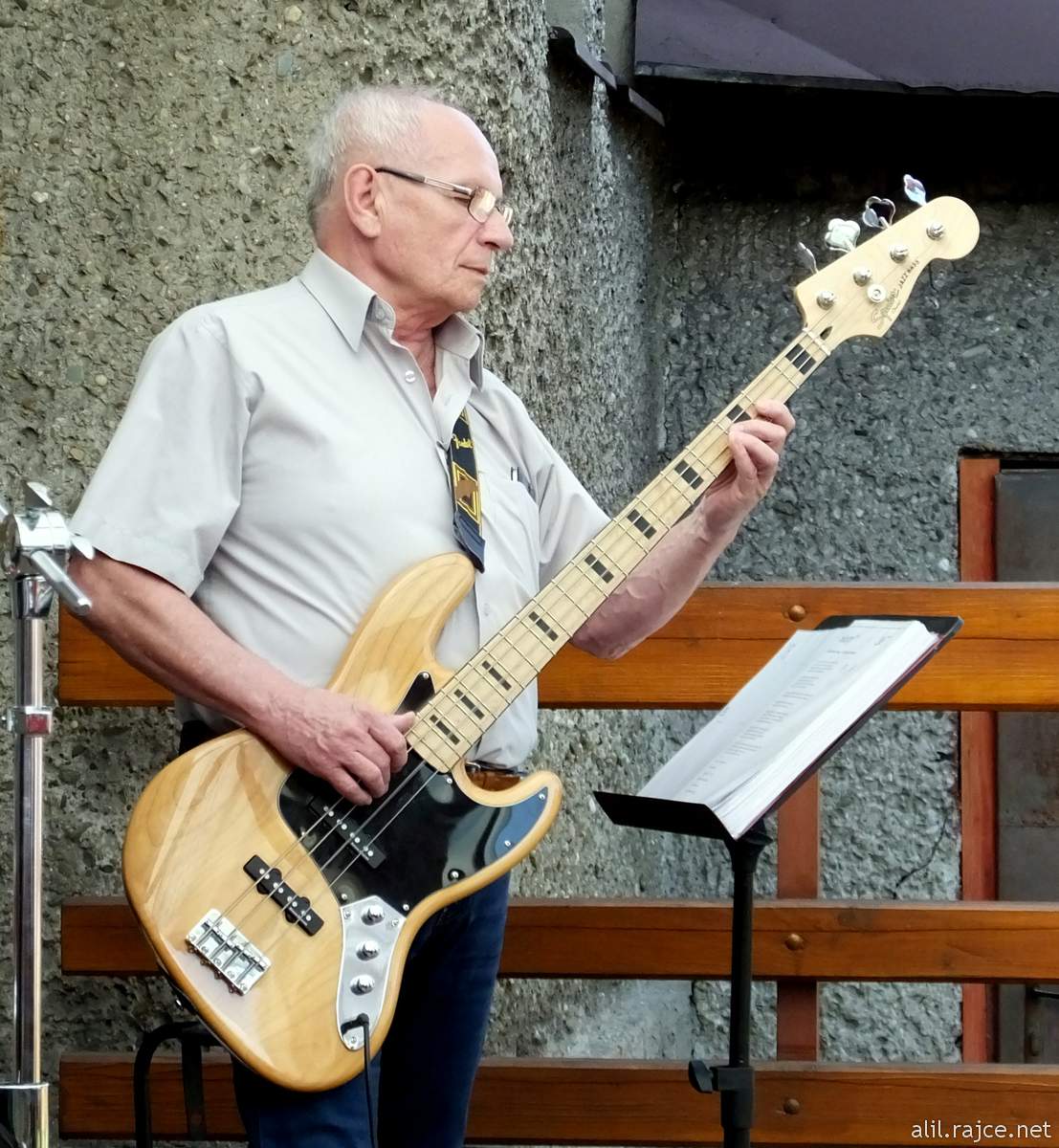 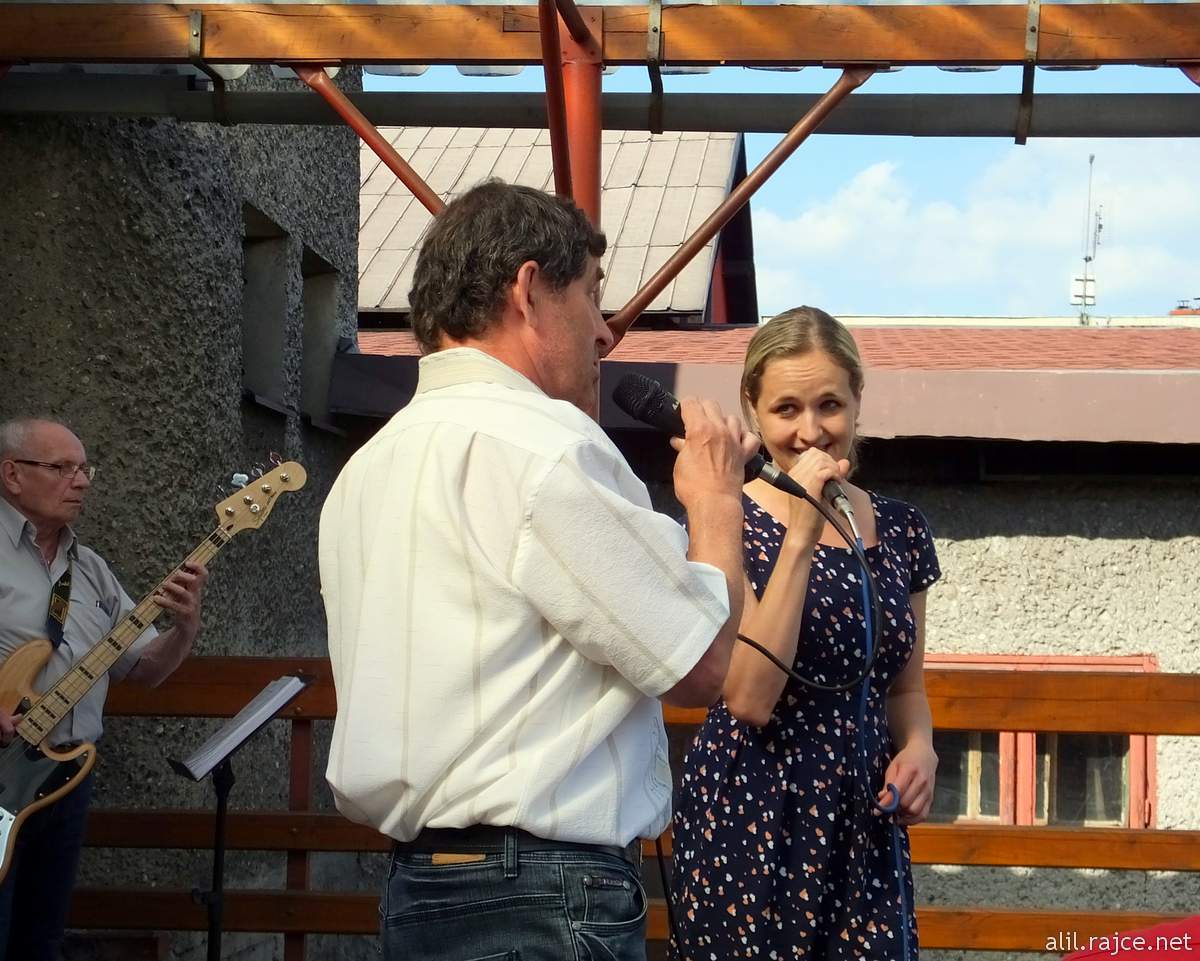 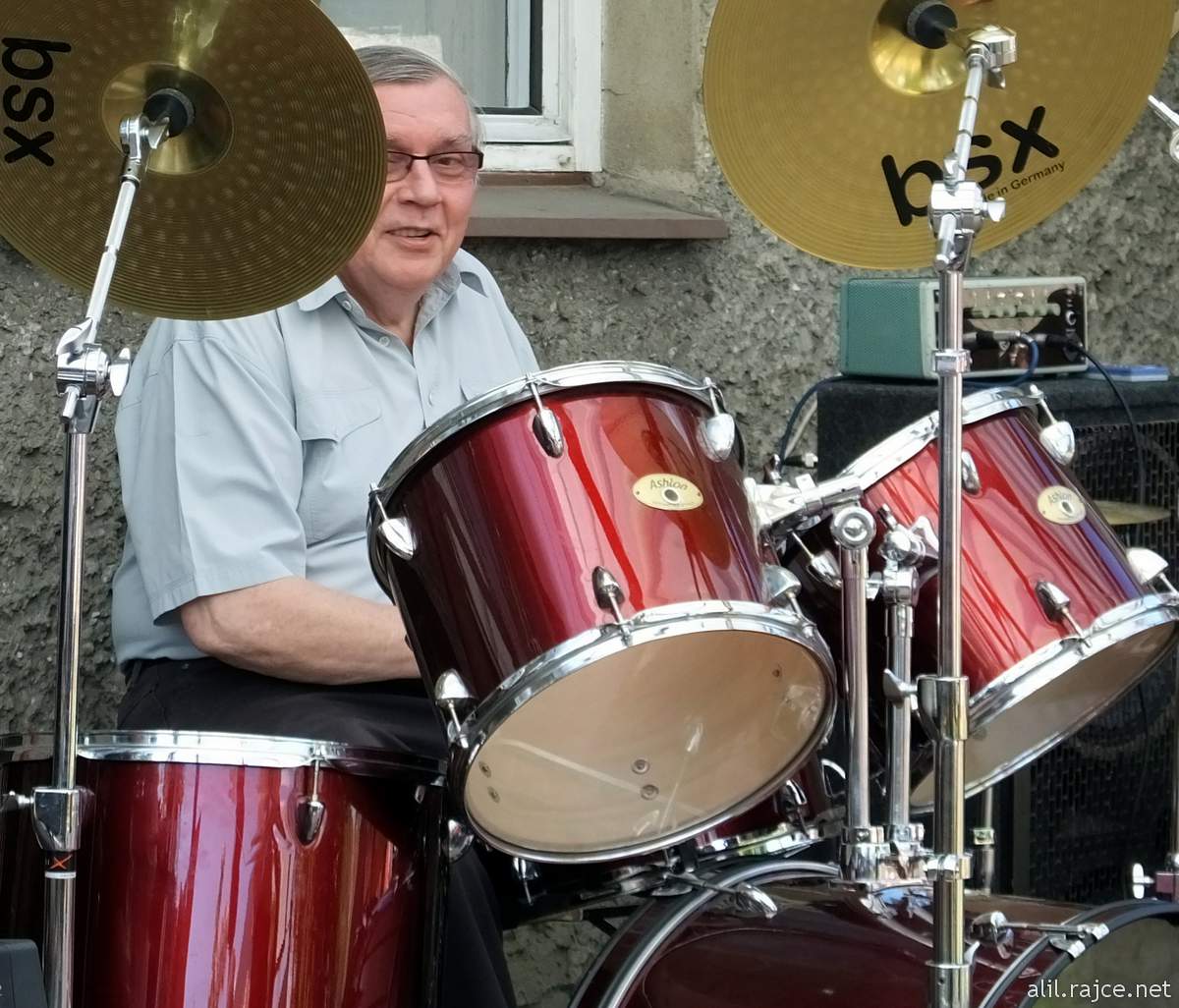 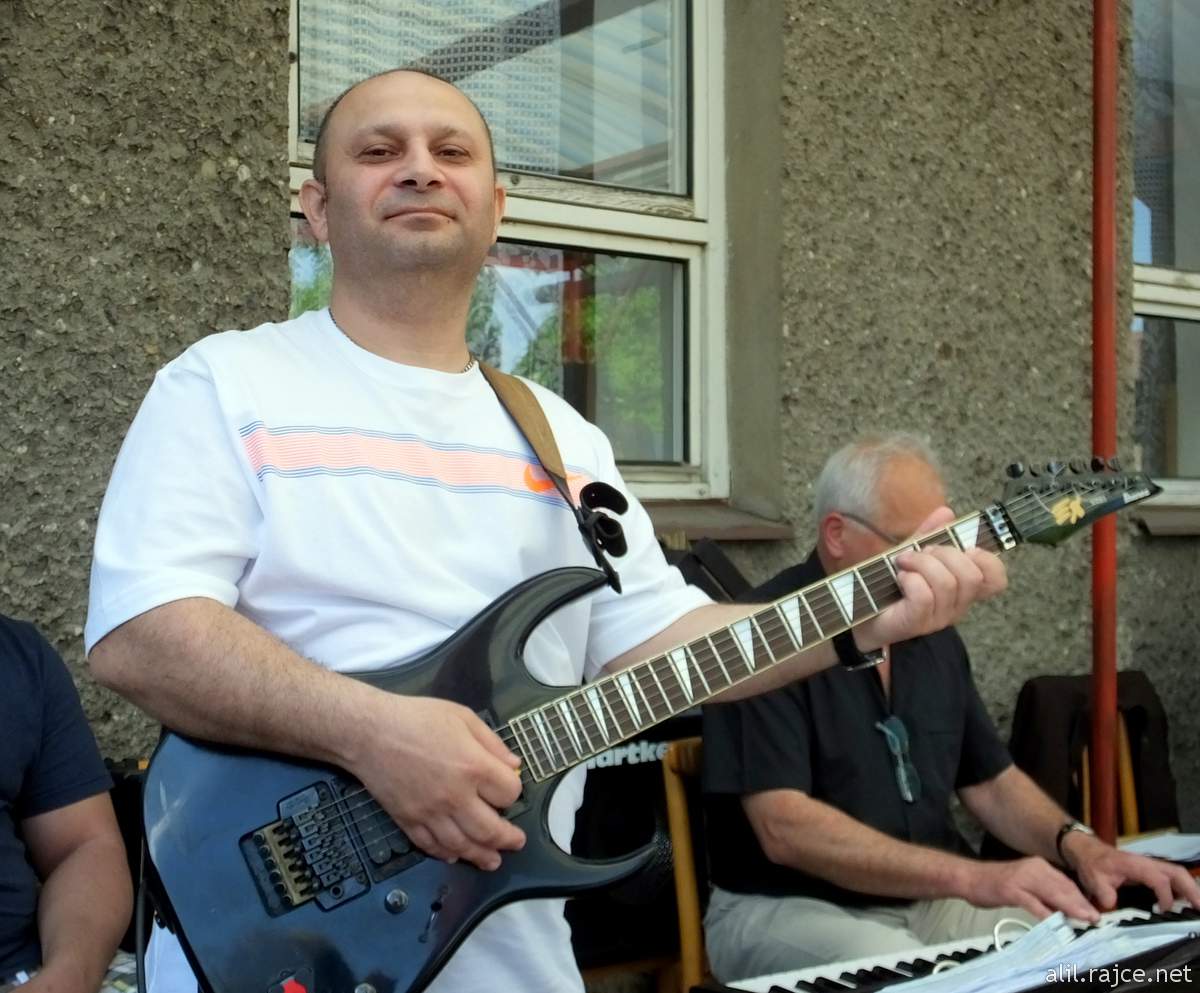 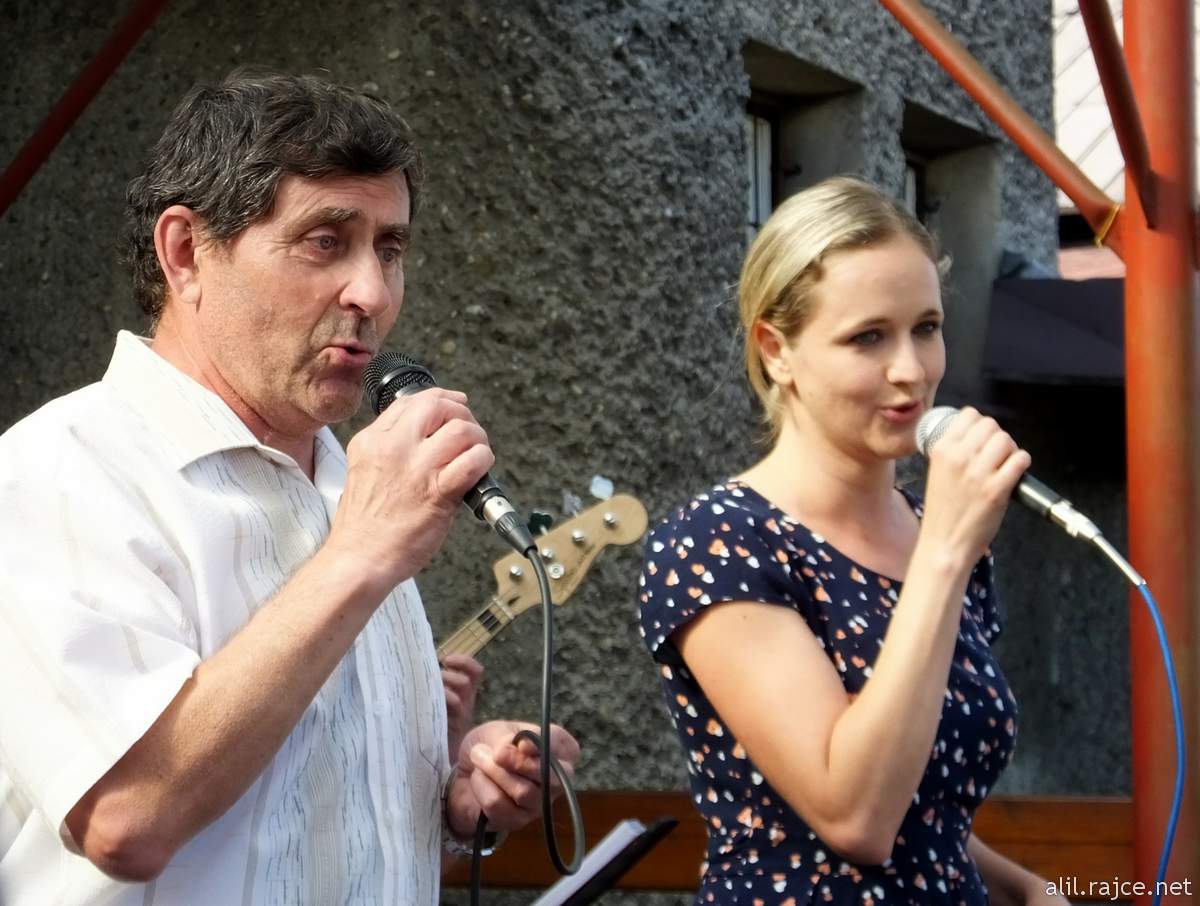 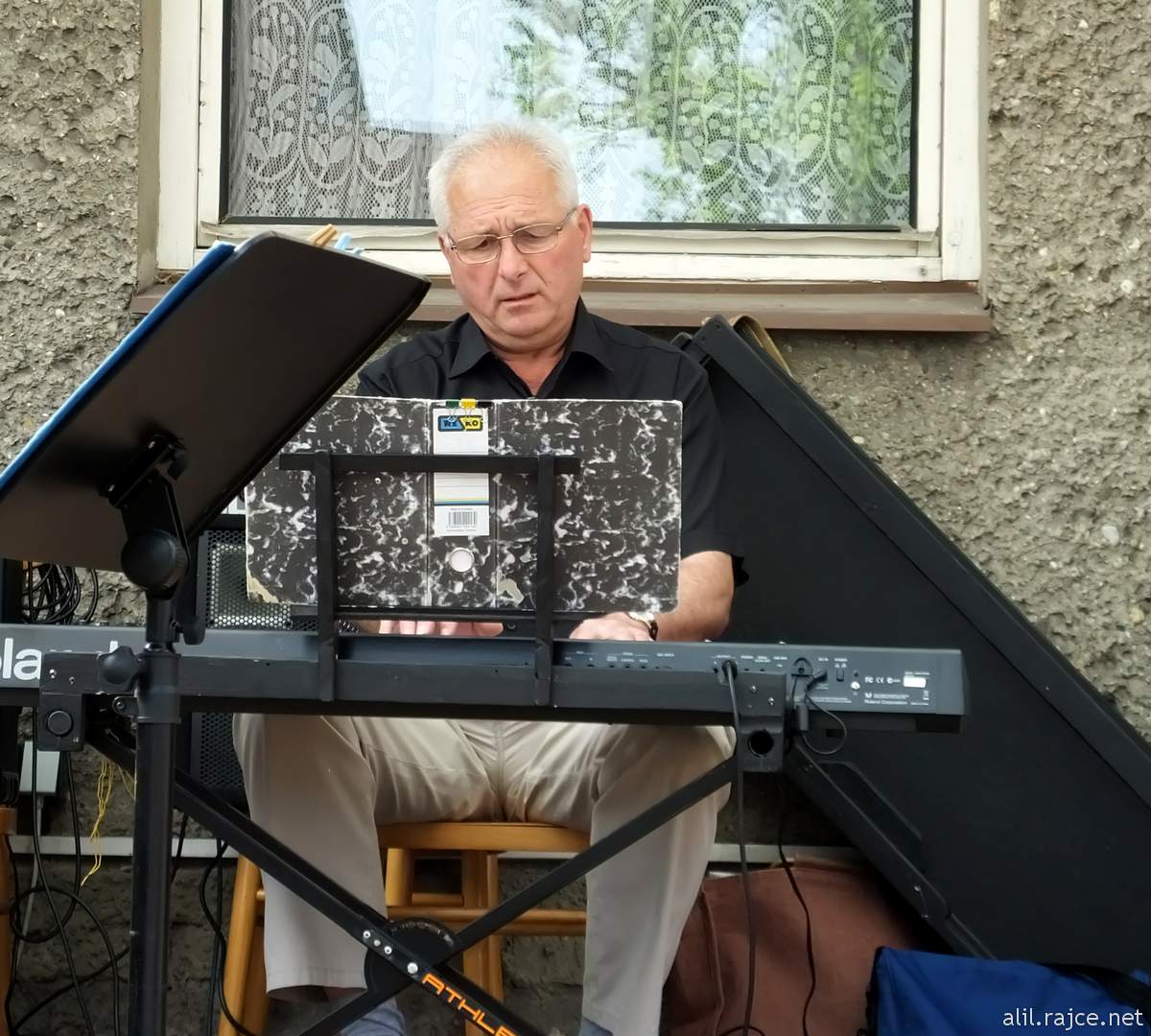 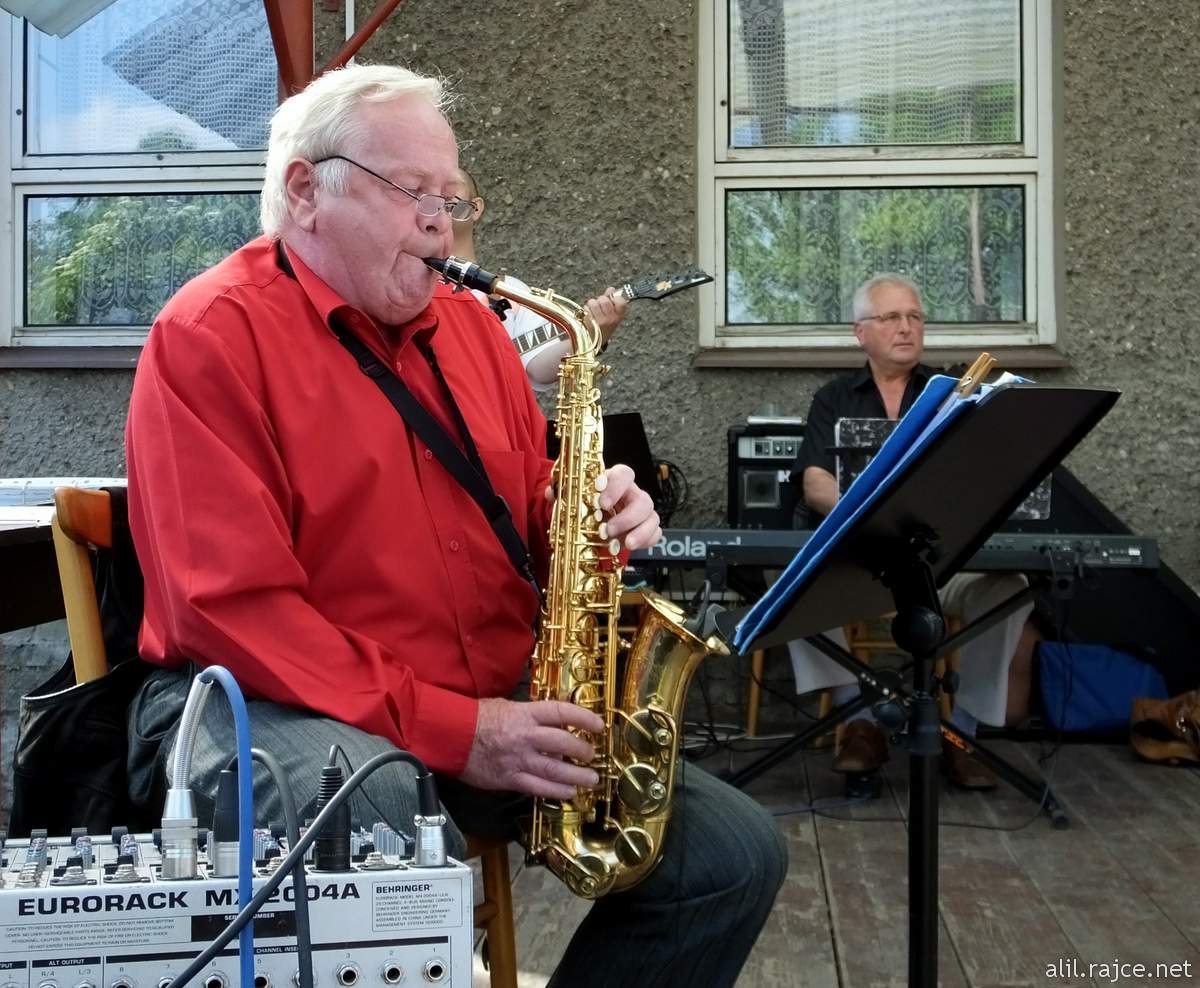 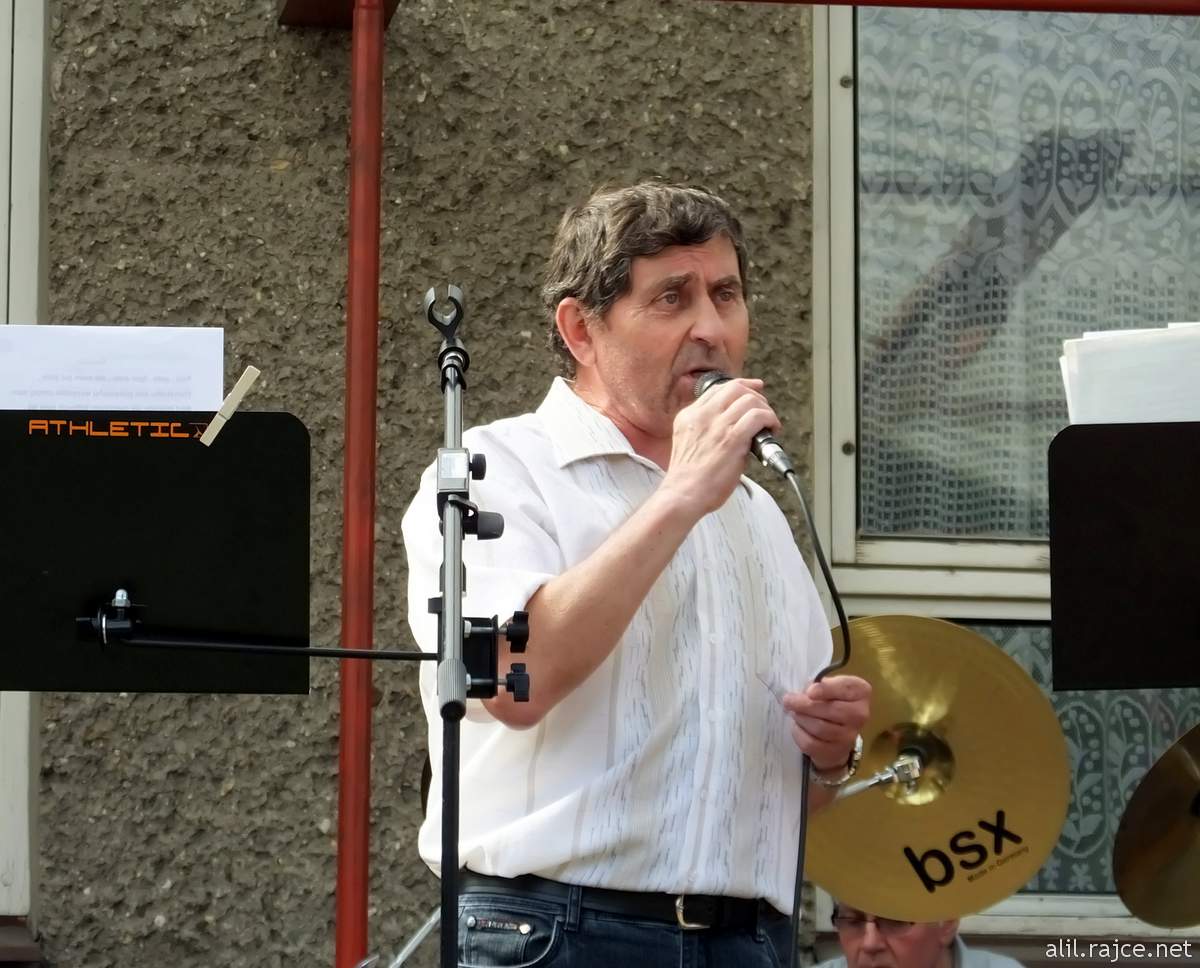 Festyn szkolny D.Lutynia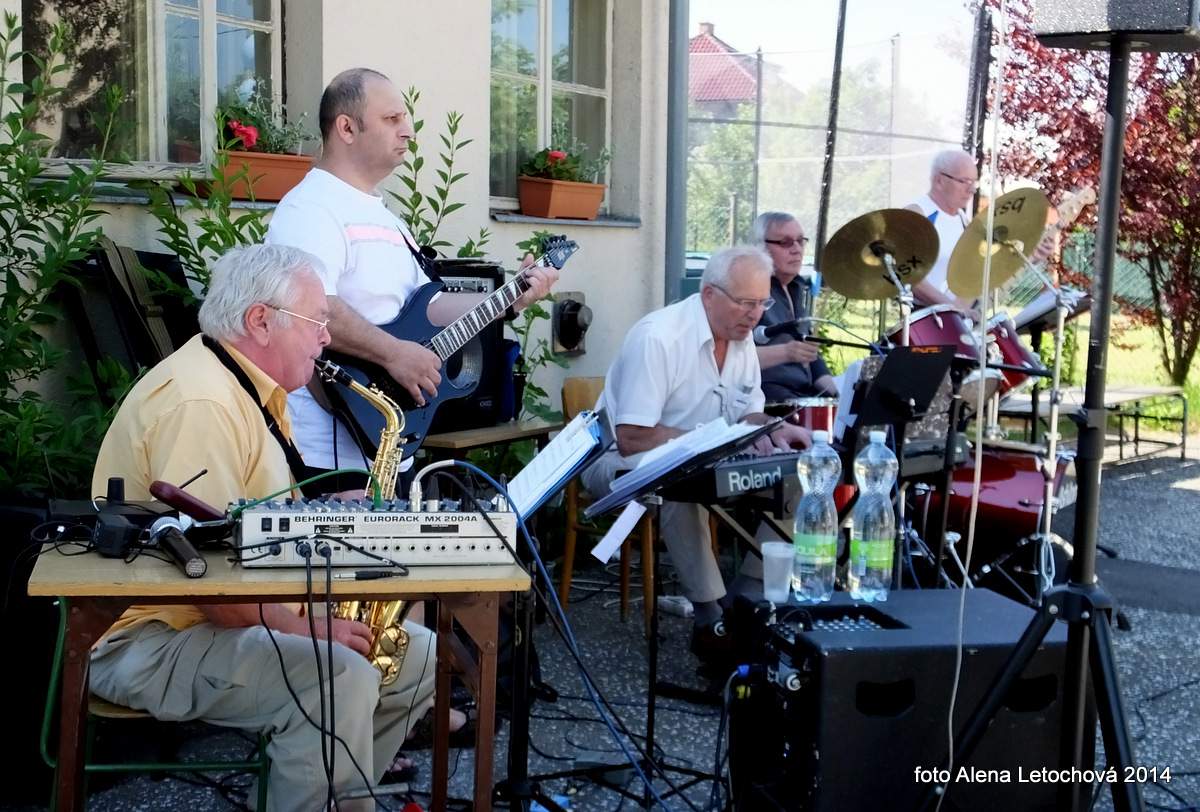 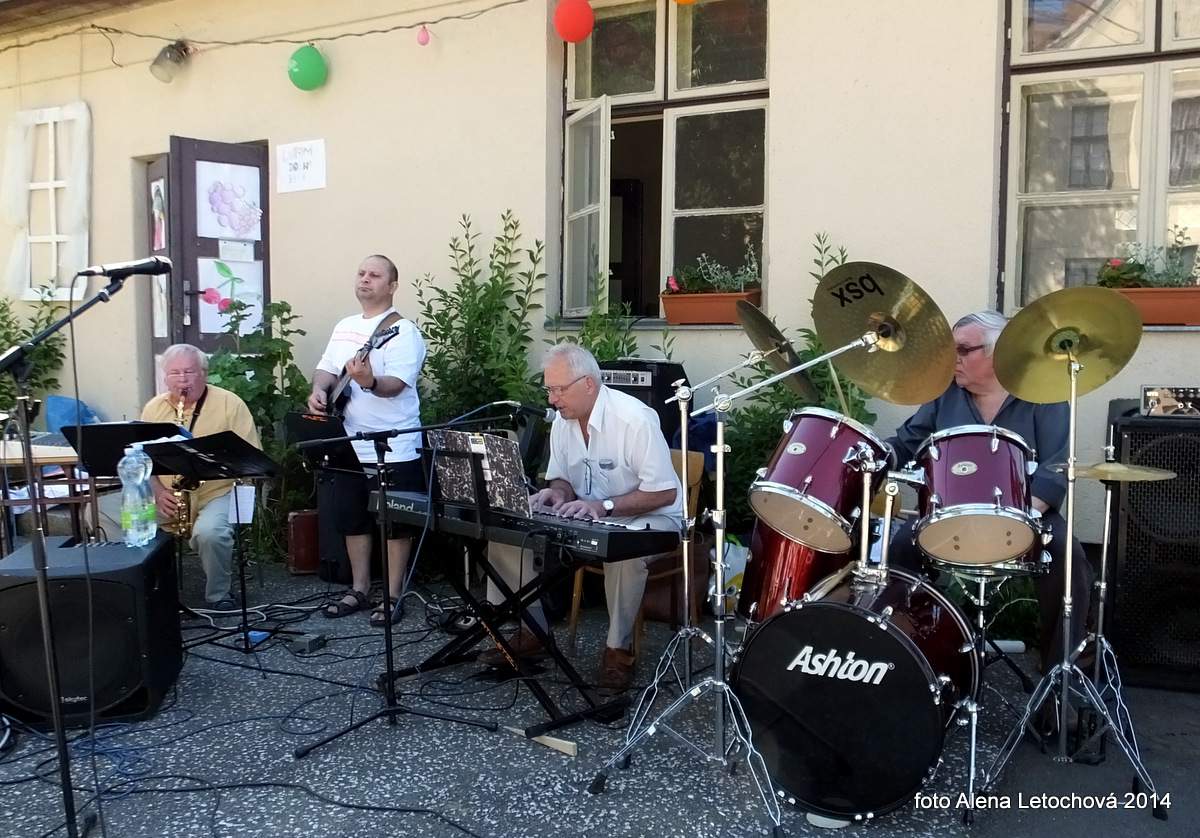 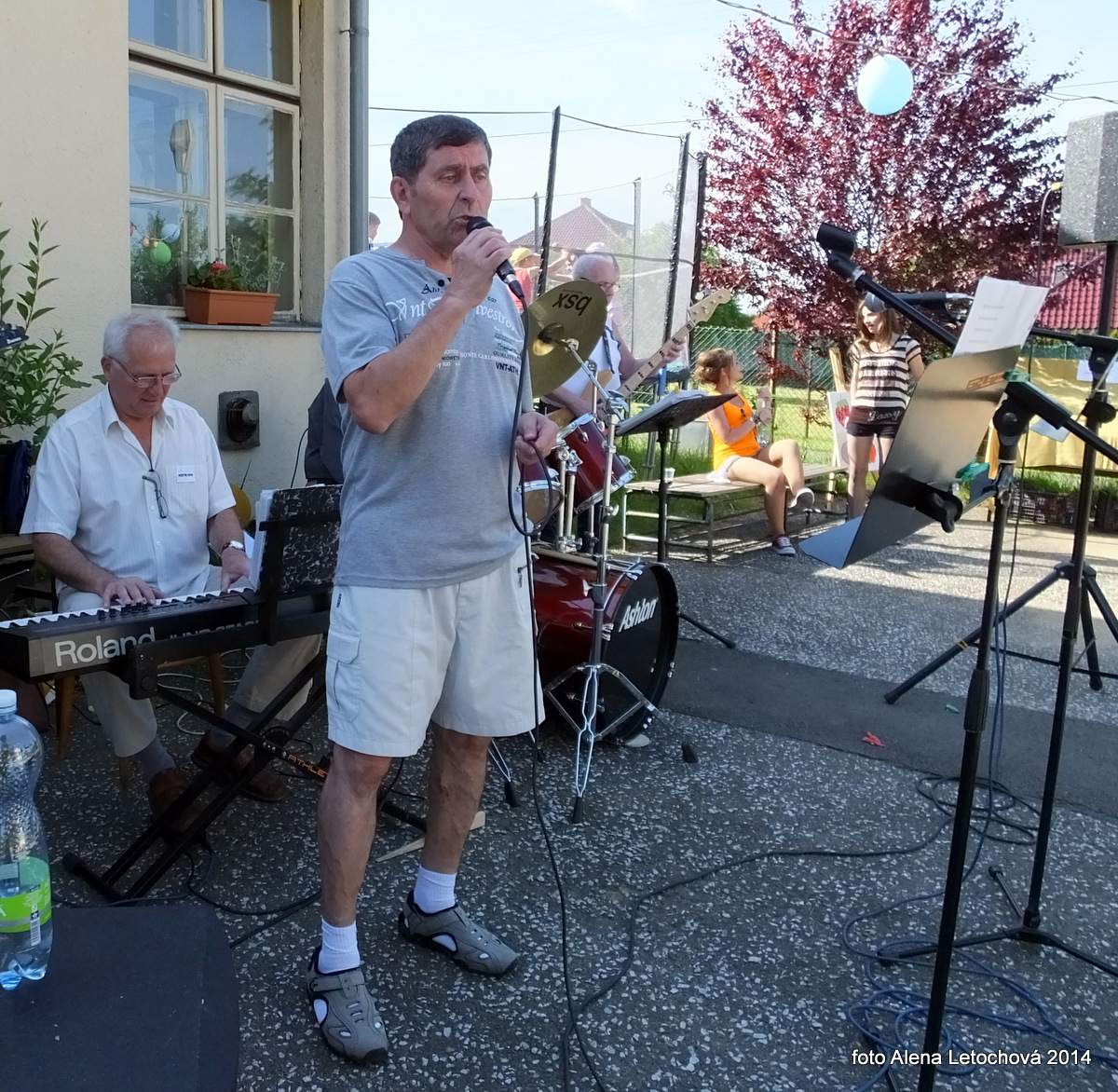 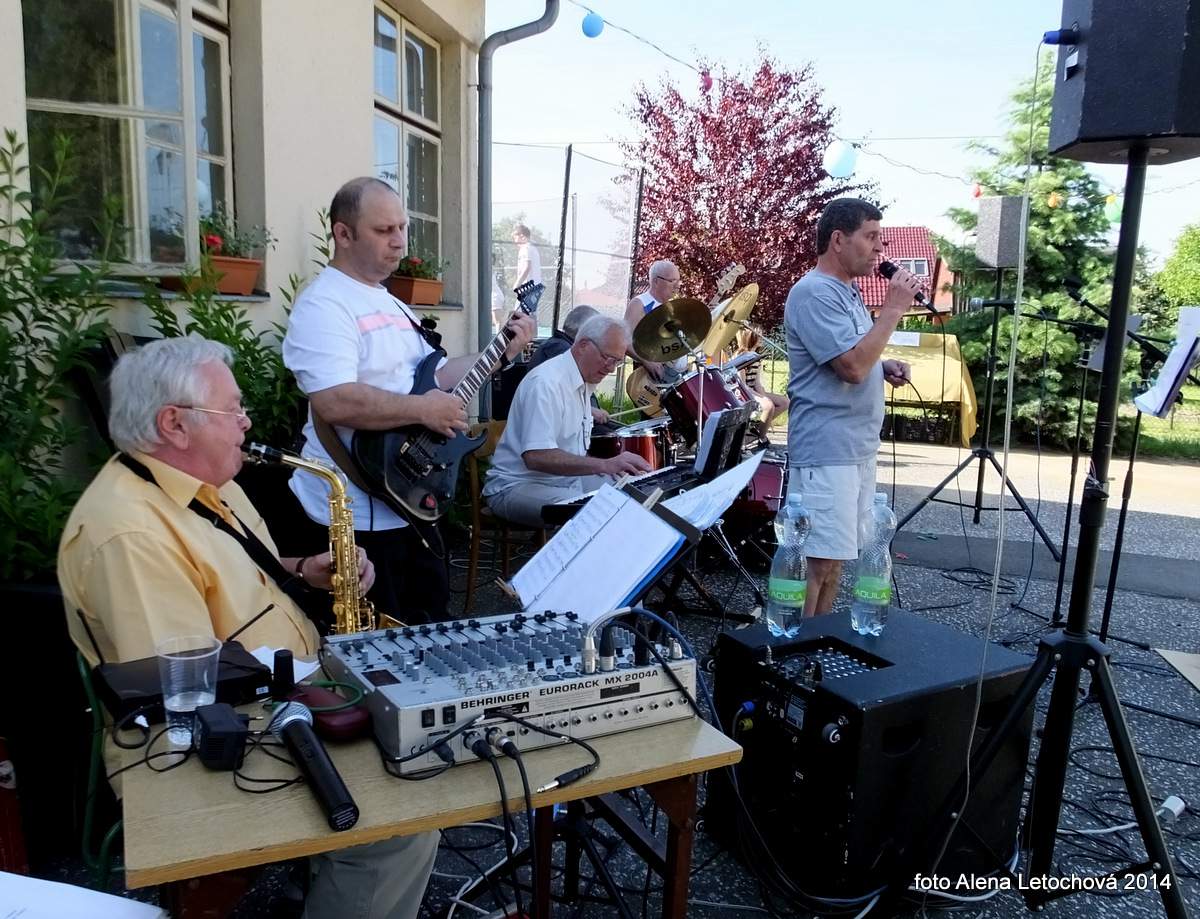 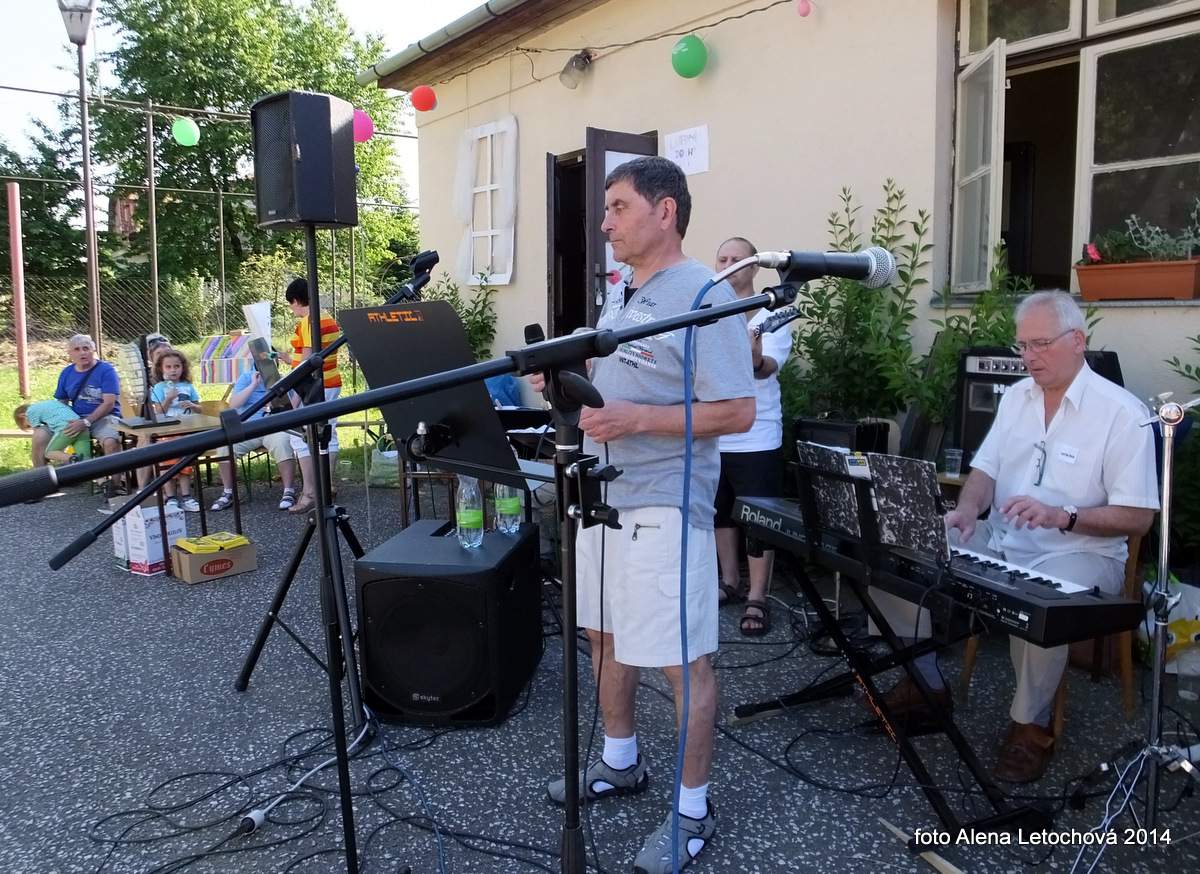 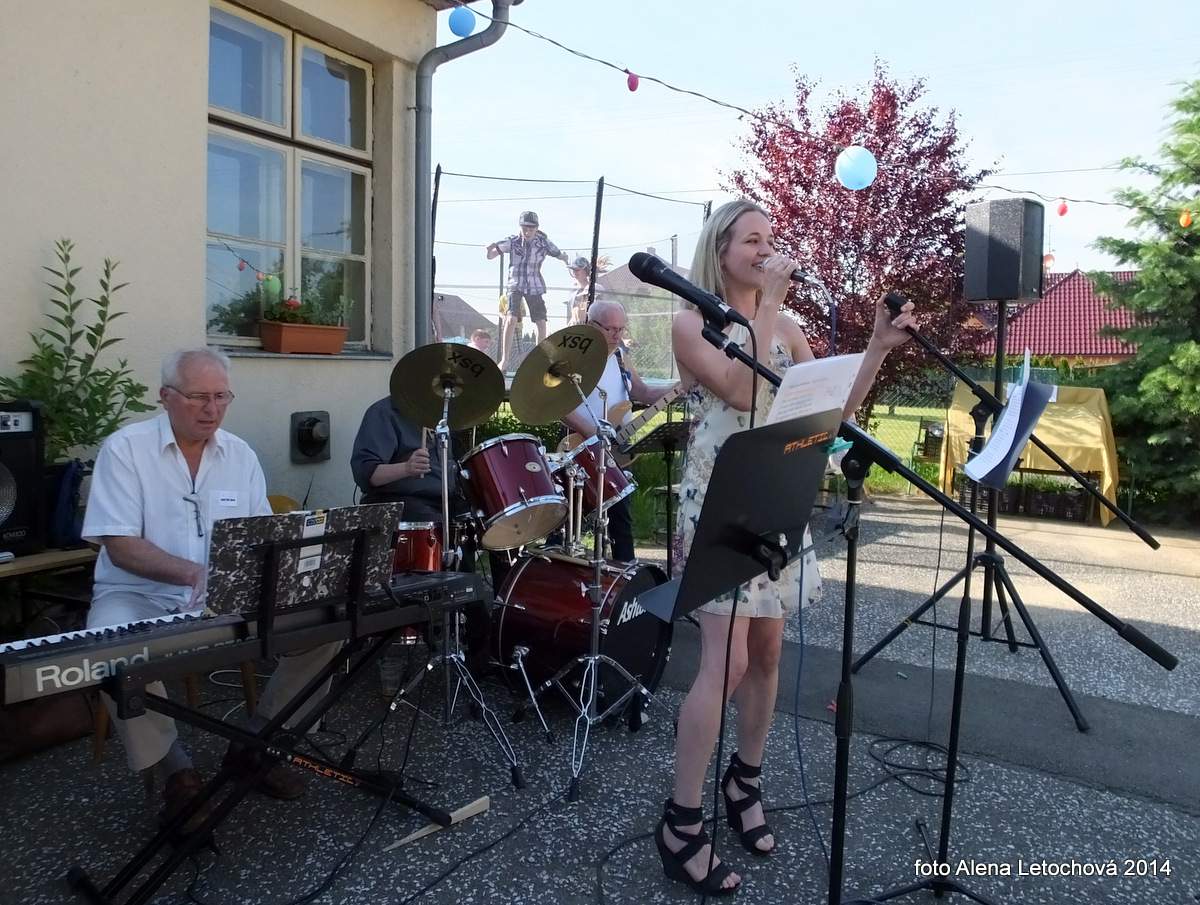 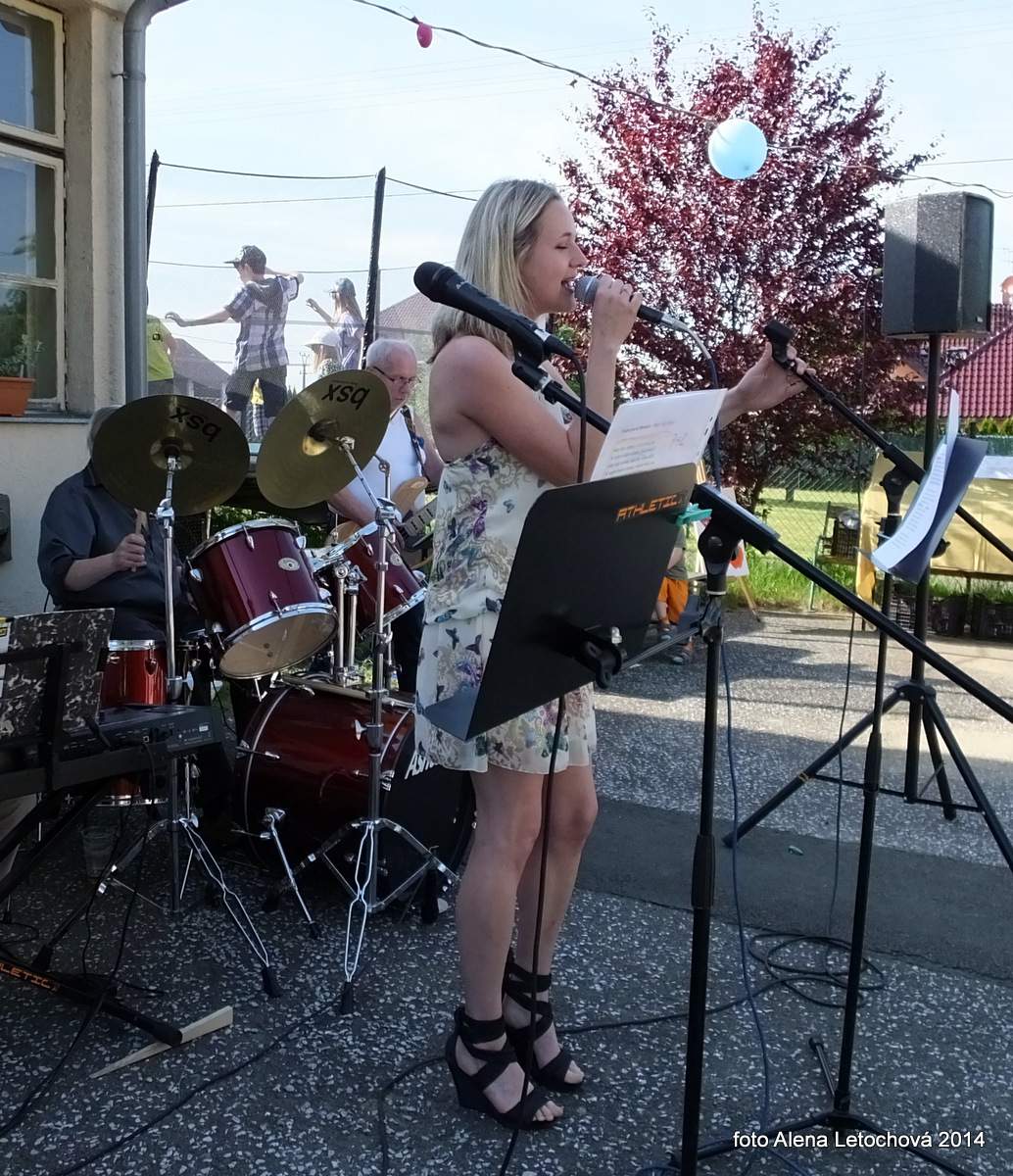 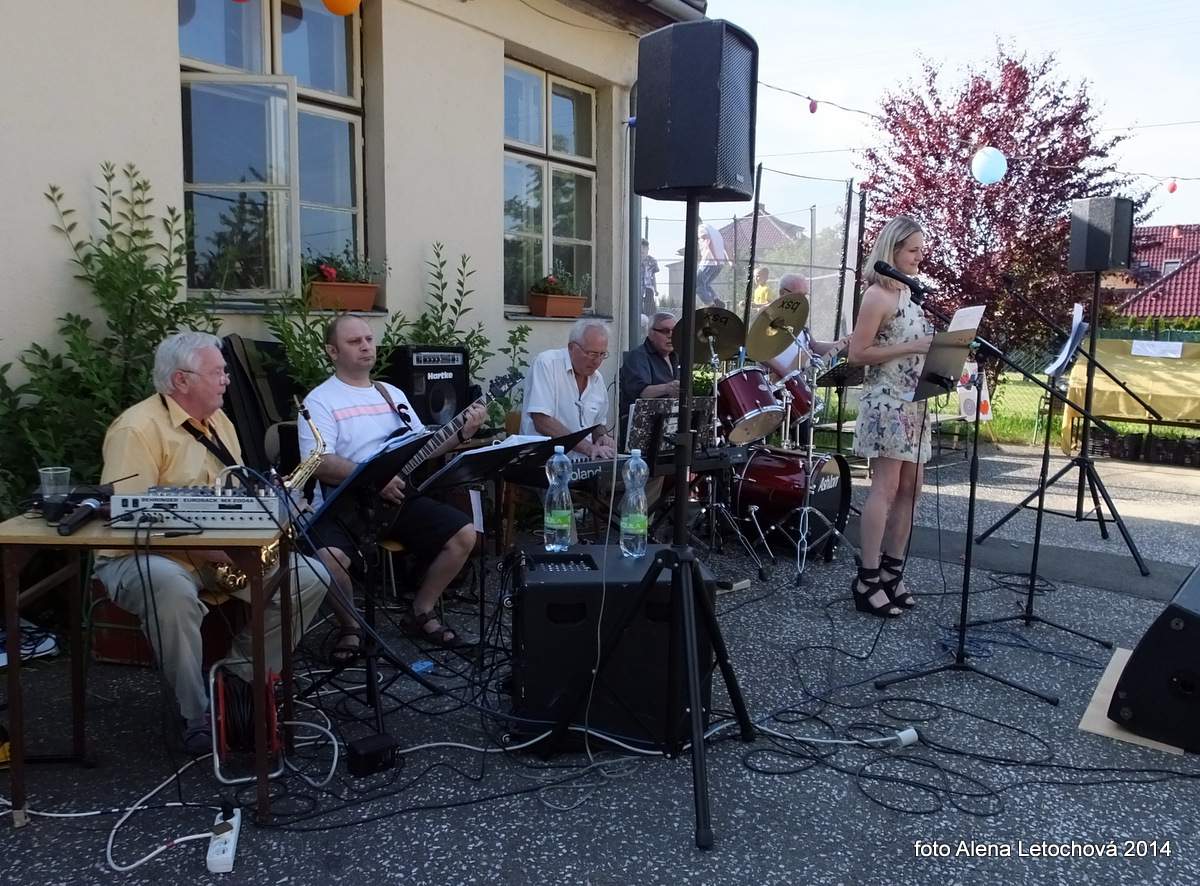 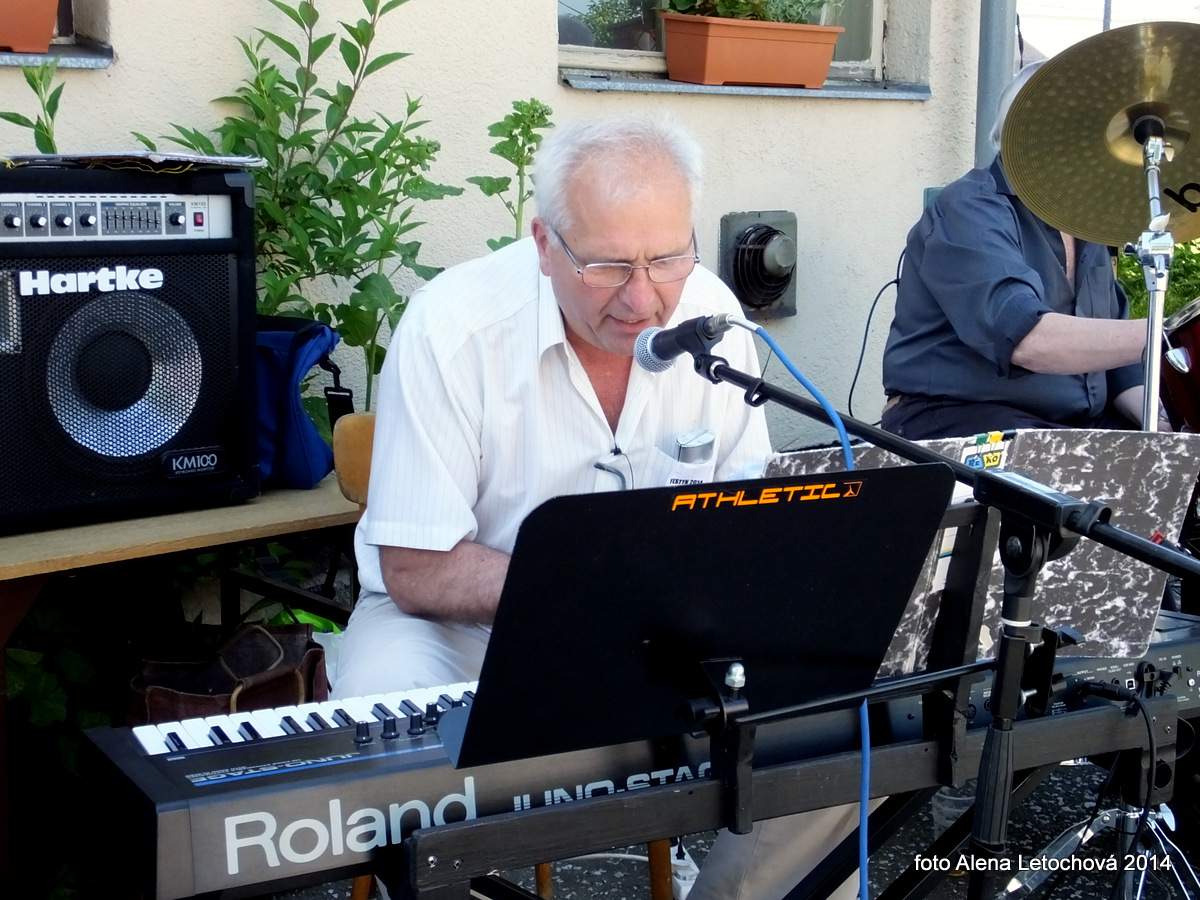 Wianki O-Lutynia GL 26.6.2014ORŁOWA-LUTYNIA – MK PZKO zaprasza na tradycyjne Wianki 28. 6. o godz. 16.00 w ogrodzie Domu PZKO. W programie: „Skotniczka”, „Chórek” z Suchej Górnej, orkiestra „Old Boys Band”. Bogata kuchnia domowa. Wianki WierzniowiceGL 24.6.2014WIERZNIOWICE – Zarząd MK PZKO zaprasza na festyn w niedzielę 29. 6. o godz. 15.00 do ogrodu przy Domu PZKO. W programie: chór „Lutnia”, dzieci z PSP w Lutyni Dolnej, zespół śpiewaczy „Kalina” z Łazisk, orkiestra „Old Boys Band”, wspólne puszczanie wianków po Olzie. Po godz. 19.00 koncert zespołu rockowego Glayzy. Smaczny bufet zapewniony. 